Scheda di dati di sicurezza
Secondo il regolamento REACH 1907/2006/CE e il Regolamento (UE) 2015/830Scheda di dati di sicurezza
Secondo il regolamento REACH 1907/2006/CE e il Regolamento (UE) 2015/830Scheda di dati di sicurezza
Secondo il regolamento REACH 1907/2006/CE e il Regolamento (UE) 2015/830Scheda di dati di sicurezza
Secondo il regolamento REACH 1907/2006/CE e il Regolamento (UE) 2015/830Data di rilascio: 18-11-2011Data di rilascio: 18-11-2011Versione: 05Versione: 05SEZIONE 1: IDENTIFICAZIONE DELLA SOSTANZA/MISCELA E DELLA SOCIETÀ/IMPRESASEZIONE 1: IDENTIFICAZIONE DELLA SOSTANZA/MISCELA E DELLA SOCIETÀ/IMPRESASEZIONE 1: IDENTIFICAZIONE DELLA SOSTANZA/MISCELA E DELLA SOCIETÀ/IMPRESASEZIONE 1: IDENTIFICAZIONE DELLA SOSTANZA/MISCELA E DELLA SOCIETÀ/IMPRESA1.1. Identificatore del prodotto1.1. Identificatore del prodotto1.1. Identificatore del prodotto1.1. Identificatore del prodottoNome: Acido Tricloroisocianurico con sali metalliciNome commerciale:  ACTI ACTION 5 TAB – 5Kg
		        ACT-500-0590
Numero di registrazione di REACH: Non applicabile (prodotti biocidi)
Numero di notifica: 02-2119679961-22-0000Nome: Acido Tricloroisocianurico con sali metalliciNome commerciale:  ACTI ACTION 5 TAB – 5Kg
		        ACT-500-0590
Numero di registrazione di REACH: Non applicabile (prodotti biocidi)
Numero di notifica: 02-2119679961-22-0000Nome: Acido Tricloroisocianurico con sali metalliciNome commerciale:  ACTI ACTION 5 TAB – 5Kg
		        ACT-500-0590
Numero di registrazione di REACH: Non applicabile (prodotti biocidi)
Numero di notifica: 02-2119679961-22-0000Nome: Acido Tricloroisocianurico con sali metalliciNome commerciale:  ACTI ACTION 5 TAB – 5Kg
		        ACT-500-0590
Numero di registrazione di REACH: Non applicabile (prodotti biocidi)
Numero di notifica: 02-2119679961-22-00001.2. Usi pertinenti identificati della sostanza o miscela e usi sconsigliati1.2. Usi pertinenti identificati della sostanza o miscela e usi sconsigliati1.2. Usi pertinenti identificati della sostanza o miscela e usi sconsigliati1.2. Usi pertinenti identificati della sostanza o miscela e usi sconsigliatiUsi pertinenti identificati: Trattamento disinfettante, alghicida e flocculante dell´acqua di piscine.Usi sconsigliati: No usi sconsigliati a condizione che le istruzioni riportate in questa scheda di sicurezza sono osservate.Usi pertinenti identificati: Trattamento disinfettante, alghicida e flocculante dell´acqua di piscine.Usi sconsigliati: No usi sconsigliati a condizione che le istruzioni riportate in questa scheda di sicurezza sono osservate.Usi pertinenti identificati: Trattamento disinfettante, alghicida e flocculante dell´acqua di piscine.Usi sconsigliati: No usi sconsigliati a condizione che le istruzioni riportate in questa scheda di sicurezza sono osservate.Usi pertinenti identificati: Trattamento disinfettante, alghicida e flocculante dell´acqua di piscine.Usi sconsigliati: No usi sconsigliati a condizione che le istruzioni riportate in questa scheda di sicurezza sono osservate.1.3. Informazioni sul fornitore della scheda di dati di sicurezza1.3. Informazioni sul fornitore della scheda di dati di sicurezza1.3. Informazioni sul fornitore della scheda di dati di sicurezza1.3. Informazioni sul fornitore della scheda di dati di sicurezzaFabbricante, importatore o distributore: DistributoreRagione Sociale : SCP ITALY.Indirizzo : SP 228 del Lago di Viverone, 10 – 10010 Burolo (TO).ITALIATelefono : 0125/23.61.Fabbricante, importatore o distributore: DistributoreRagione Sociale : SCP ITALY.Indirizzo : SP 228 del Lago di Viverone, 10 – 10010 Burolo (TO).ITALIATelefono : 0125/23.61.Fabbricante, importatore o distributore: DistributoreRagione Sociale : SCP ITALY.Indirizzo : SP 228 del Lago di Viverone, 10 – 10010 Burolo (TO).ITALIATelefono : 0125/23.61.Fabbricante, importatore o distributore: DistributoreRagione Sociale : SCP ITALY.Indirizzo : SP 228 del Lago di Viverone, 10 – 10010 Burolo (TO).ITALIATelefono : 0125/23.61.1.4. Numero di telefono emergenza 1.4. Numero di telefono emergenza 1.4. Numero di telefono emergenza 1.4. Numero di telefono emergenza Società/Ente : Centro Antiveleni Ospedale Niguarda di MilanoNumero telefonico di emergenza : 02 66 10 10 29Società/Ente : Centro Antiveleni Ospedale Niguarda di MilanoNumero telefonico di emergenza : 02 66 10 10 29Società/Ente : Centro Antiveleni Ospedale Niguarda di MilanoNumero telefonico di emergenza : 02 66 10 10 29Società/Ente : Centro Antiveleni Ospedale Niguarda di MilanoNumero telefonico di emergenza : 02 66 10 10 29SEZIONE 2. IDENTIFICAZIONE DEI PERICOLISEZIONE 2. IDENTIFICAZIONE DEI PERICOLISEZIONE 2. IDENTIFICAZIONE DEI PERICOLISEZIONE 2. IDENTIFICAZIONE DEI PERICOLI2.1. Classificazione della sostanza o della miscela2.1. Classificazione della sostanza o della miscela2.1. Classificazione della sostanza o della miscela2.1. Classificazione della sostanza o della miscelaLa classificazione in base al regolamento (CE) n. 1272/2008 in materia di classificazione, imballaggio ed etichettatura: 
Solido comburente, Categoria 2, H272
Tossicità acuta (via orale), Categoria 4, H302
Lesioni oculari gravi, Categoria 1, H318
Tossicità specifica per organi bersaglio — esposizione singola, Categoria 3, H335
Pericoloso per l’ambiente acquatico, Pericolo acuto, Categoria 1, H400
Aquatic Chronic 1, H410La classificazione in base al regolamento (CE) n. 1272/2008 in materia di classificazione, imballaggio ed etichettatura: 
Solido comburente, Categoria 2, H272
Tossicità acuta (via orale), Categoria 4, H302
Lesioni oculari gravi, Categoria 1, H318
Tossicità specifica per organi bersaglio — esposizione singola, Categoria 3, H335
Pericoloso per l’ambiente acquatico, Pericolo acuto, Categoria 1, H400
Aquatic Chronic 1, H410La classificazione in base al regolamento (CE) n. 1272/2008 in materia di classificazione, imballaggio ed etichettatura: 
Solido comburente, Categoria 2, H272
Tossicità acuta (via orale), Categoria 4, H302
Lesioni oculari gravi, Categoria 1, H318
Tossicità specifica per organi bersaglio — esposizione singola, Categoria 3, H335
Pericoloso per l’ambiente acquatico, Pericolo acuto, Categoria 1, H400
Aquatic Chronic 1, H410La classificazione in base al regolamento (CE) n. 1272/2008 in materia di classificazione, imballaggio ed etichettatura: 
Solido comburente, Categoria 2, H272
Tossicità acuta (via orale), Categoria 4, H302
Lesioni oculari gravi, Categoria 1, H318
Tossicità specifica per organi bersaglio — esposizione singola, Categoria 3, H335
Pericoloso per l’ambiente acquatico, Pericolo acuto, Categoria 1, H400
Aquatic Chronic 1, H4102.2. Etichetta Elementi2.2. Etichetta Elementi2.2. Etichetta Elementi2.2. Etichetta Elementi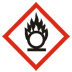 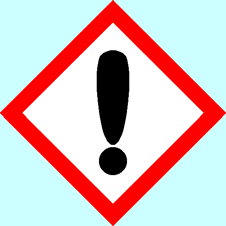 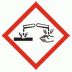 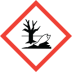 PERICOLO

Indicazione di pericolo: 
H272: Può aggravare un incendio, comburente.
H302: Nocivo se ingerito.
H318: Provoca gravi lesioni oculari..
H335: Può irritare le vie respiratorie.
H410: Molto tossico per gli organismi acquatici con effetti di lunga durata.
EUH031: A contatto con acidi libera un gas tossico.
EUH206: Attenzione! Non utilizzare in combinazione con altri prodotti. Possono formarsi gas pericolosi (cloro).

Consiglio di prudenza: 
P221+P210: Prendere ogni precauzione per evitare di miscelare con sostanze combustibili Tenere lontano da fonti di calore/scintille/fiamme libere/superfici riscaldate. —Non fumare.P261: Evitare di respirare la polvere/i fumi/i gas/la nebbia/i vapori/gli aerosol.
P273: Non disperdere nell'ambiente.P280: Indossare guanti/indumenti protettivi/Proteggere gli occhi/Proteggere il viso.
P309+P310+P101: In caso di esposizione o di malessere: Contattare immediatamente un CENTRO ANTIVELENI/un medico. In caso di consultazione di un medico, tenere a disposizione il contenitore o l'etichetta del prodotto.
P370+P378: Non mangiare, né bere, né fumare durante l'uso. In caso di incendio: estinguere con acqua in quantità molto grandi.P403 + P233+P102+P405: Tenere il recipiente ben chiuso e in luogo ben ventilato. Tenere fuori dalla portata dei bambini. Conservare sotto chiave.P501: Smaltire il prodotto/recipiente in una società autorizzate alla gestione dei rifiuti.
P391: Raccogliere il materiale fuoriuscito.PERICOLO

Indicazione di pericolo: 
H272: Può aggravare un incendio, comburente.
H302: Nocivo se ingerito.
H318: Provoca gravi lesioni oculari..
H335: Può irritare le vie respiratorie.
H410: Molto tossico per gli organismi acquatici con effetti di lunga durata.
EUH031: A contatto con acidi libera un gas tossico.
EUH206: Attenzione! Non utilizzare in combinazione con altri prodotti. Possono formarsi gas pericolosi (cloro).

Consiglio di prudenza: 
P221+P210: Prendere ogni precauzione per evitare di miscelare con sostanze combustibili Tenere lontano da fonti di calore/scintille/fiamme libere/superfici riscaldate. —Non fumare.P261: Evitare di respirare la polvere/i fumi/i gas/la nebbia/i vapori/gli aerosol.
P273: Non disperdere nell'ambiente.P280: Indossare guanti/indumenti protettivi/Proteggere gli occhi/Proteggere il viso.
P309+P310+P101: In caso di esposizione o di malessere: Contattare immediatamente un CENTRO ANTIVELENI/un medico. In caso di consultazione di un medico, tenere a disposizione il contenitore o l'etichetta del prodotto.
P370+P378: Non mangiare, né bere, né fumare durante l'uso. In caso di incendio: estinguere con acqua in quantità molto grandi.P403 + P233+P102+P405: Tenere il recipiente ben chiuso e in luogo ben ventilato. Tenere fuori dalla portata dei bambini. Conservare sotto chiave.P501: Smaltire il prodotto/recipiente in una società autorizzate alla gestione dei rifiuti.
P391: Raccogliere il materiale fuoriuscito.PERICOLO

Indicazione di pericolo: 
H272: Può aggravare un incendio, comburente.
H302: Nocivo se ingerito.
H318: Provoca gravi lesioni oculari..
H335: Può irritare le vie respiratorie.
H410: Molto tossico per gli organismi acquatici con effetti di lunga durata.
EUH031: A contatto con acidi libera un gas tossico.
EUH206: Attenzione! Non utilizzare in combinazione con altri prodotti. Possono formarsi gas pericolosi (cloro).

Consiglio di prudenza: 
P221+P210: Prendere ogni precauzione per evitare di miscelare con sostanze combustibili Tenere lontano da fonti di calore/scintille/fiamme libere/superfici riscaldate. —Non fumare.P261: Evitare di respirare la polvere/i fumi/i gas/la nebbia/i vapori/gli aerosol.
P273: Non disperdere nell'ambiente.P280: Indossare guanti/indumenti protettivi/Proteggere gli occhi/Proteggere il viso.
P309+P310+P101: In caso di esposizione o di malessere: Contattare immediatamente un CENTRO ANTIVELENI/un medico. In caso di consultazione di un medico, tenere a disposizione il contenitore o l'etichetta del prodotto.
P370+P378: Non mangiare, né bere, né fumare durante l'uso. In caso di incendio: estinguere con acqua in quantità molto grandi.P403 + P233+P102+P405: Tenere il recipiente ben chiuso e in luogo ben ventilato. Tenere fuori dalla portata dei bambini. Conservare sotto chiave.P501: Smaltire il prodotto/recipiente in una società autorizzate alla gestione dei rifiuti.
P391: Raccogliere il materiale fuoriuscito.PERICOLO

Indicazione di pericolo: 
H272: Può aggravare un incendio, comburente.
H302: Nocivo se ingerito.
H318: Provoca gravi lesioni oculari..
H335: Può irritare le vie respiratorie.
H410: Molto tossico per gli organismi acquatici con effetti di lunga durata.
EUH031: A contatto con acidi libera un gas tossico.
EUH206: Attenzione! Non utilizzare in combinazione con altri prodotti. Possono formarsi gas pericolosi (cloro).

Consiglio di prudenza: 
P221+P210: Prendere ogni precauzione per evitare di miscelare con sostanze combustibili Tenere lontano da fonti di calore/scintille/fiamme libere/superfici riscaldate. —Non fumare.P261: Evitare di respirare la polvere/i fumi/i gas/la nebbia/i vapori/gli aerosol.
P273: Non disperdere nell'ambiente.P280: Indossare guanti/indumenti protettivi/Proteggere gli occhi/Proteggere il viso.
P309+P310+P101: In caso di esposizione o di malessere: Contattare immediatamente un CENTRO ANTIVELENI/un medico. In caso di consultazione di un medico, tenere a disposizione il contenitore o l'etichetta del prodotto.
P370+P378: Non mangiare, né bere, né fumare durante l'uso. In caso di incendio: estinguere con acqua in quantità molto grandi.P403 + P233+P102+P405: Tenere il recipiente ben chiuso e in luogo ben ventilato. Tenere fuori dalla portata dei bambini. Conservare sotto chiave.P501: Smaltire il prodotto/recipiente in una società autorizzate alla gestione dei rifiuti.
P391: Raccogliere il materiale fuoriuscito.2.3. Altri pericoli2.3. Altri pericoli2.3. Altri pericoli2.3. Altri pericoliPERICOLI FISICO-CHIMICI:Può reagire con altri prodotti con il rilascio di cloro (gas tossici).Promuove l'infiammazione dei materiali combustibili.La decomposizione dovuta alle alte temperature provoca il rilascio di gas tossici. PERICOLI FISICO-CHIMICI:Può reagire con altri prodotti con il rilascio di cloro (gas tossici).Promuove l'infiammazione dei materiali combustibili.La decomposizione dovuta alle alte temperature provoca il rilascio di gas tossici. PERICOLI FISICO-CHIMICI:Può reagire con altri prodotti con il rilascio di cloro (gas tossici).Promuove l'infiammazione dei materiali combustibili.La decomposizione dovuta alle alte temperature provoca il rilascio di gas tossici. PERICOLI FISICO-CHIMICI:Può reagire con altri prodotti con il rilascio di cloro (gas tossici).Promuove l'infiammazione dei materiali combustibili.La decomposizione dovuta alle alte temperature provoca il rilascio di gas tossici. SEZIONE 3. COMPOSIZIONE/INFORMAZIONI SUGLI INGREDIENTISEZIONE 3. COMPOSIZIONE/INFORMAZIONI SUGLI INGREDIENTISEZIONE 3. COMPOSIZIONE/INFORMAZIONI SUGLI INGREDIENTISEZIONE 3. COMPOSIZIONE/INFORMAZIONI SUGLI INGREDIENTI3.1. Sostanze: --3.2 Miscele:Nome commerciale:  ATCC pastiglie 200 TA Cu                                    Pastiglie 200 g tripla azione Cu   3.1. Sostanze: --3.2 Miscele:Nome commerciale:  ATCC pastiglie 200 TA Cu                                    Pastiglie 200 g tripla azione Cu   3.1. Sostanze: --3.2 Miscele:Nome commerciale:  ATCC pastiglie 200 TA Cu                                    Pastiglie 200 g tripla azione Cu   3.1. Sostanze: --3.2 Miscele:Nome commerciale:  ATCC pastiglie 200 TA Cu                                    Pastiglie 200 g tripla azione Cu   SEZIONE 4. MISURE DI PRIMO SOCCORSOSEZIONE 4. MISURE DI PRIMO SOCCORSOSEZIONE 4. MISURE DI PRIMO SOCCORSOSEZIONE 4. MISURE DI PRIMO SOCCORSO4.1. Descrizione delle misure di primo soccorso4.1. Descrizione delle misure di primo soccorso4.1. Descrizione delle misure di primo soccorso4.1. Descrizione delle misure di primo soccorso4.1.1. In caso di inalazione 4.1.1. In caso di inalazione 4.1.1. In caso di inalazione 4.1.1. In caso di inalazione Rimuovere la persona infortunata all'aria aperta, a riposo. Se necessario, fare la respirazione artificiale. Portarla al medico se necessario.Rimuovere la persona infortunata all'aria aperta, a riposo. Se necessario, fare la respirazione artificiale. Portarla al medico se necessario.Rimuovere la persona infortunata all'aria aperta, a riposo. Se necessario, fare la respirazione artificiale. Portarla al medico se necessario.Rimuovere la persona infortunata all'aria aperta, a riposo. Se necessario, fare la respirazione artificiale. Portarla al medico se necessario.4.1.2. Contatto con la pelle4.1.2. Contatto con la pelle4.1.2. Contatto con la pelle4.1.2. Contatto con la pelleLavare la zona interessata con acqua abbondante per 15 minuti almeno e rimuovere gli indumenti contaminati e le calzature. Vai ai servizi medici in caso di ustioni sulla pelle o per trattare la zona irritata.Lavare la zona interessata con acqua abbondante per 15 minuti almeno e rimuovere gli indumenti contaminati e le calzature. Vai ai servizi medici in caso di ustioni sulla pelle o per trattare la zona irritata.Lavare la zona interessata con acqua abbondante per 15 minuti almeno e rimuovere gli indumenti contaminati e le calzature. Vai ai servizi medici in caso di ustioni sulla pelle o per trattare la zona irritata.Lavare la zona interessata con acqua abbondante per 15 minuti almeno e rimuovere gli indumenti contaminati e le calzature. Vai ai servizi medici in caso di ustioni sulla pelle o per trattare la zona irritata.4.1.3. In caso di contatto con gli occhi4.1.3. In caso di contatto con gli occhi4.1.3. In caso di contatto con gli occhi4.1.3. In caso di contatto con gli occhiLavare con acqua abbondante, come minimo, per circa 15 minuti. Rivolgersi a un medico.Lavare con acqua abbondante, come minimo, per circa 15 minuti. Rivolgersi a un medico.Lavare con acqua abbondante, come minimo, per circa 15 minuti. Rivolgersi a un medico.Lavare con acqua abbondante, come minimo, per circa 15 minuti. Rivolgersi a un medico.4.1.4. In caso di ingestione4.1.4. In caso di ingestione4.1.4. In caso di ingestione4.1.4. In caso di ingestioneSe il paziente è cosciente, pulire e lavare le labbra e la bocca con acqua. Dare da bere grandi quantità di latte o acqua e consultare un medico. Non provocare il vomito.Se il paziente è cosciente, pulire e lavare le labbra e la bocca con acqua. Dare da bere grandi quantità di latte o acqua e consultare un medico. Non provocare il vomito.Se il paziente è cosciente, pulire e lavare le labbra e la bocca con acqua. Dare da bere grandi quantità di latte o acqua e consultare un medico. Non provocare il vomito.Se il paziente è cosciente, pulire e lavare le labbra e la bocca con acqua. Dare da bere grandi quantità di latte o acqua e consultare un medico. Non provocare il vomito.4.1.5. Dispositivi di protezione individuale per chi presta le prime cure4.1.5. Dispositivi di protezione individuale per chi presta le prime cure4.1.5. Dispositivi di protezione individuale per chi presta le prime cure4.1.5. Dispositivi di protezione individuale per chi presta le prime cureUtilizzare dispositivi di respirazione autonoma per la protezione delle vie respiratorie e guanti e indumenti adeguati per la protezione della pelle.Utilizzare dispositivi di respirazione autonoma per la protezione delle vie respiratorie e guanti e indumenti adeguati per la protezione della pelle.Utilizzare dispositivi di respirazione autonoma per la protezione delle vie respiratorie e guanti e indumenti adeguati per la protezione della pelle.Utilizzare dispositivi di respirazione autonoma per la protezione delle vie respiratorie e guanti e indumenti adeguati per la protezione della pelle.4.2. Principali sintomi ed effetti, sia acuti che ritardati4.2. Principali sintomi ed effetti, sia acuti che ritardati4.2. Principali sintomi ed effetti, sia acuti che ritardati4.2. Principali sintomi ed effetti, sia acuti che ritardatiInalzione: Mal di gola, tosse e nausea.Contatto con la pelle: Arrossamento, con forte senso di bruciore, può formare piaghe. Contatto con gli occhi: Grave dolore e lacerazione con alterazioni della visione.Ingestione: Dolori addominali, nausea e debolezza generale.Inalzione: Mal di gola, tosse e nausea.Contatto con la pelle: Arrossamento, con forte senso di bruciore, può formare piaghe. Contatto con gli occhi: Grave dolore e lacerazione con alterazioni della visione.Ingestione: Dolori addominali, nausea e debolezza generale.Inalzione: Mal di gola, tosse e nausea.Contatto con la pelle: Arrossamento, con forte senso di bruciore, può formare piaghe. Contatto con gli occhi: Grave dolore e lacerazione con alterazioni della visione.Ingestione: Dolori addominali, nausea e debolezza generale.Inalzione: Mal di gola, tosse e nausea.Contatto con la pelle: Arrossamento, con forte senso di bruciore, può formare piaghe. Contatto con gli occhi: Grave dolore e lacerazione con alterazioni della visione.Ingestione: Dolori addominali, nausea e debolezza generale.4.3. Indicazione della eventuale necessità di consultare immediatamente un medico e di trattamenti speciali4.3. Indicazione della eventuale necessità di consultare immediatamente un medico e di trattamenti speciali4.3. Indicazione della eventuale necessità di consultare immediatamente un medico e di trattamenti speciali4.3. Indicazione della eventuale necessità di consultare immediatamente un medico e di trattamenti specialiE’ necessario l’intervento immediato di un medico.E’ necessario l’intervento immediato di un medico.E’ necessario l’intervento immediato di un medico.E’ necessario l’intervento immediato di un medico.SEZIONE 5. MISURE ANTINCENDIOSEZIONE 5. MISURE ANTINCENDIOSEZIONE 5. MISURE ANTINCENDIOSEZIONE 5. MISURE ANTINCENDIO5.1. Mezzi di estinzione5.1. Mezzi di estinzione5.1. Mezzi di estinzione5.1. Mezzi di estinzioneMezzi di estinzione idonei: Acqua in grandi quantità. CO2 può essere utilizzato in caso di piccoli fuochi.Mezzi di estinzione non idonei: Polveri a base di sali ammoniacali e altri mezzi estinguenti alogenatiMezzi di estinzione idonei: Acqua in grandi quantità. CO2 può essere utilizzato in caso di piccoli fuochi.Mezzi di estinzione non idonei: Polveri a base di sali ammoniacali e altri mezzi estinguenti alogenatiMezzi di estinzione idonei: Acqua in grandi quantità. CO2 può essere utilizzato in caso di piccoli fuochi.Mezzi di estinzione non idonei: Polveri a base di sali ammoniacali e altri mezzi estinguenti alogenatiMezzi di estinzione idonei: Acqua in grandi quantità. CO2 può essere utilizzato in caso di piccoli fuochi.Mezzi di estinzione non idonei: Polveri a base di sali ammoniacali e altri mezzi estinguenti alogenati5.2. Pericoli speciali derivanti dalla sostanza o dalla miscela5.2. Pericoli speciali derivanti dalla sostanza o dalla miscela5.2. Pericoli speciali derivanti dalla sostanza o dalla miscela5.2. Pericoli speciali derivanti dalla sostanza o dalla miscelaIl prodotto non è infiammabile, ma il contatto con materiale combustibile può provocare incendi.Si decompone a temperature elevate e rilascia gas tossici. Estinguere con grandi quantità di acqua, perché piccole quantità possono aggravare la situazione. Se il fuoco colpisce solo una parte di bidoni, big-bag o contenitori, isolarli dal resto, se possibile portarli a una zona ventilata e lasciarlo a bruciare. Il prodotto non è infiammabile, ma il contatto con materiale combustibile può provocare incendi.Si decompone a temperature elevate e rilascia gas tossici. Estinguere con grandi quantità di acqua, perché piccole quantità possono aggravare la situazione. Se il fuoco colpisce solo una parte di bidoni, big-bag o contenitori, isolarli dal resto, se possibile portarli a una zona ventilata e lasciarlo a bruciare. Il prodotto non è infiammabile, ma il contatto con materiale combustibile può provocare incendi.Si decompone a temperature elevate e rilascia gas tossici. Estinguere con grandi quantità di acqua, perché piccole quantità possono aggravare la situazione. Se il fuoco colpisce solo una parte di bidoni, big-bag o contenitori, isolarli dal resto, se possibile portarli a una zona ventilata e lasciarlo a bruciare. Il prodotto non è infiammabile, ma il contatto con materiale combustibile può provocare incendi.Si decompone a temperature elevate e rilascia gas tossici. Estinguere con grandi quantità di acqua, perché piccole quantità possono aggravare la situazione. Se il fuoco colpisce solo una parte di bidoni, big-bag o contenitori, isolarli dal resto, se possibile portarli a una zona ventilata e lasciarlo a bruciare. 5.3. Raccomandazioni per gli addetti all’estinzione degli incendi5.3. Raccomandazioni per gli addetti all’estinzione degli incendi5.3. Raccomandazioni per gli addetti all’estinzione degli incendi5.3. Raccomandazioni per gli addetti all’estinzione degli incendiUtilizzare dispositivi di respirazione autonoma per la protezione delle vie respiratorie e guanti e indumenti adeguati per la protezione della pelle.Utilizzare dispositivi di respirazione autonoma per la protezione delle vie respiratorie e guanti e indumenti adeguati per la protezione della pelle.Utilizzare dispositivi di respirazione autonoma per la protezione delle vie respiratorie e guanti e indumenti adeguati per la protezione della pelle.Utilizzare dispositivi di respirazione autonoma per la protezione delle vie respiratorie e guanti e indumenti adeguati per la protezione della pelle.SEZIONE 6. MISURE IN CASO DI RILASCIO ACCIDENTALESEZIONE 6. MISURE IN CASO DI RILASCIO ACCIDENTALESEZIONE 6. MISURE IN CASO DI RILASCIO ACCIDENTALESEZIONE 6. MISURE IN CASO DI RILASCIO ACCIDENTALE6.1. Precauzioni personali, dispositivi di protezione e procedure in caso di emergenza6.1. Precauzioni personali, dispositivi di protezione e procedure in caso di emergenza6.1. Precauzioni personali, dispositivi di protezione e procedure in caso di emergenza6.1. Precauzioni personali, dispositivi di protezione e procedure in caso di emergenzaEvitare il contatto con gli occhi, la pelle. Non intervenire senza l’equipaggiamento di protezione adeguato (vedere sezione n.8)Evitare il contatto con gli occhi, la pelle. Non intervenire senza l’equipaggiamento di protezione adeguato (vedere sezione n.8)Evitare il contatto con gli occhi, la pelle. Non intervenire senza l’equipaggiamento di protezione adeguato (vedere sezione n.8)Evitare il contatto con gli occhi, la pelle. Non intervenire senza l’equipaggiamento di protezione adeguato (vedere sezione n.8)6.2. Precauzioni ambientali6.2. Precauzioni ambientali6.2. Precauzioni ambientali6.2. Precauzioni ambientaliEvitare che il prodotto arrivi al sistema fognario o ad acque superficiali. Se il prodotto dovesse arrivare in un corso naturale d’acqua, avvisare le autorità della Protezione civile.Evitare che il prodotto arrivi al sistema fognario o ad acque superficiali. Se il prodotto dovesse arrivare in un corso naturale d’acqua, avvisare le autorità della Protezione civile.Evitare che il prodotto arrivi al sistema fognario o ad acque superficiali. Se il prodotto dovesse arrivare in un corso naturale d’acqua, avvisare le autorità della Protezione civile.Evitare che il prodotto arrivi al sistema fognario o ad acque superficiali. Se il prodotto dovesse arrivare in un corso naturale d’acqua, avvisare le autorità della Protezione civile.6.3. Metodi e materiali per il contenimento e per la bonifica6.3. Metodi e materiali per il contenimento e per la bonifica6.3. Metodi e materiali per il contenimento e per la bonifica6.3. Metodi e materiali per il contenimento e per la bonificaSpazzare e raccogliere completamente il prodotto versato. Se parte del prodotto non è contaminato si dovrà separare e raccogliere in un contenitore idoneo completamente pulito e con un sacchetto di plastica al suo interno. Il prodotto così recuperato può essere normalmente riutilizzato. Il prodotto raccolto, sporco di polvere, dovrà essere riposto in un contenitore idoneo, pulito e con internamente un sacchetto di plastica. Questo prodotto dovrà essere smaltito da personale esperto e utilizzando adeguati indumenti protettivi.Il prodotto che invece sia stato contaminato con acqua e/o altri prodotti chimici, non deve essere trasportato e deve essere immediatamente trattato con grandi quantità d’acqua e saranno distrutti.Spazzare e raccogliere completamente il prodotto versato. Se parte del prodotto non è contaminato si dovrà separare e raccogliere in un contenitore idoneo completamente pulito e con un sacchetto di plastica al suo interno. Il prodotto così recuperato può essere normalmente riutilizzato. Il prodotto raccolto, sporco di polvere, dovrà essere riposto in un contenitore idoneo, pulito e con internamente un sacchetto di plastica. Questo prodotto dovrà essere smaltito da personale esperto e utilizzando adeguati indumenti protettivi.Il prodotto che invece sia stato contaminato con acqua e/o altri prodotti chimici, non deve essere trasportato e deve essere immediatamente trattato con grandi quantità d’acqua e saranno distrutti.Spazzare e raccogliere completamente il prodotto versato. Se parte del prodotto non è contaminato si dovrà separare e raccogliere in un contenitore idoneo completamente pulito e con un sacchetto di plastica al suo interno. Il prodotto così recuperato può essere normalmente riutilizzato. Il prodotto raccolto, sporco di polvere, dovrà essere riposto in un contenitore idoneo, pulito e con internamente un sacchetto di plastica. Questo prodotto dovrà essere smaltito da personale esperto e utilizzando adeguati indumenti protettivi.Il prodotto che invece sia stato contaminato con acqua e/o altri prodotti chimici, non deve essere trasportato e deve essere immediatamente trattato con grandi quantità d’acqua e saranno distrutti.Spazzare e raccogliere completamente il prodotto versato. Se parte del prodotto non è contaminato si dovrà separare e raccogliere in un contenitore idoneo completamente pulito e con un sacchetto di plastica al suo interno. Il prodotto così recuperato può essere normalmente riutilizzato. Il prodotto raccolto, sporco di polvere, dovrà essere riposto in un contenitore idoneo, pulito e con internamente un sacchetto di plastica. Questo prodotto dovrà essere smaltito da personale esperto e utilizzando adeguati indumenti protettivi.Il prodotto che invece sia stato contaminato con acqua e/o altri prodotti chimici, non deve essere trasportato e deve essere immediatamente trattato con grandi quantità d’acqua e saranno distrutti.6.4. Riferimento ad altre sezioni6.4. Riferimento ad altre sezioni6.4. Riferimento ad altre sezioni6.4. Riferimento ad altre sezioniVedere dispositivi di protezione alla sezione 8.Vedere dispositivi di protezione alla sezione 8.Vedere dispositivi di protezione alla sezione 8.Vedere dispositivi di protezione alla sezione 8.SEZIONE 7. MANIPOLAZIONE E IMMAGAZZINAMENTOSEZIONE 7. MANIPOLAZIONE E IMMAGAZZINAMENTOSEZIONE 7. MANIPOLAZIONE E IMMAGAZZINAMENTOSEZIONE 7. MANIPOLAZIONE E IMMAGAZZINAMENTO7.1. Precauzioni per la manipolazione sicura7.1. Precauzioni per la manipolazione sicura7.1. Precauzioni per la manipolazione sicura7.1. Precauzioni per la manipolazione sicuraNon fumare, né mangiare, né bere mentre si utilizza il prodotto.Evitare la vicinanza di acidi, combustibili o materiali oxidables.Il contenitori utilizzati nella manipolazione del prodotto devono essere utilizzati esclusivamente per quel prodotto.Mantenere i recipienti convenientemente etichettati.Non provocare sollevamento di polvere. Se la quantità da gestire è ingente è importante prevedere un sistema di estrazione o ventilazione dei gas e delle polveri. Maneggiare lontano da altri prodotti chimici.Non fumare, né mangiare, né bere mentre si utilizza il prodotto.Evitare la vicinanza di acidi, combustibili o materiali oxidables.Il contenitori utilizzati nella manipolazione del prodotto devono essere utilizzati esclusivamente per quel prodotto.Mantenere i recipienti convenientemente etichettati.Non provocare sollevamento di polvere. Se la quantità da gestire è ingente è importante prevedere un sistema di estrazione o ventilazione dei gas e delle polveri. Maneggiare lontano da altri prodotti chimici.Non fumare, né mangiare, né bere mentre si utilizza il prodotto.Evitare la vicinanza di acidi, combustibili o materiali oxidables.Il contenitori utilizzati nella manipolazione del prodotto devono essere utilizzati esclusivamente per quel prodotto.Mantenere i recipienti convenientemente etichettati.Non provocare sollevamento di polvere. Se la quantità da gestire è ingente è importante prevedere un sistema di estrazione o ventilazione dei gas e delle polveri. Maneggiare lontano da altri prodotti chimici.Non fumare, né mangiare, né bere mentre si utilizza il prodotto.Evitare la vicinanza di acidi, combustibili o materiali oxidables.Il contenitori utilizzati nella manipolazione del prodotto devono essere utilizzati esclusivamente per quel prodotto.Mantenere i recipienti convenientemente etichettati.Non provocare sollevamento di polvere. Se la quantità da gestire è ingente è importante prevedere un sistema di estrazione o ventilazione dei gas e delle polveri. Maneggiare lontano da altri prodotti chimici.7.2. Condizioni per l’immagazzinamento sicuro, comprese eventuali incompatibilità7.2. Condizioni per l’immagazzinamento sicuro, comprese eventuali incompatibilità7.2. Condizioni per l’immagazzinamento sicuro, comprese eventuali incompatibilità7.2. Condizioni per l’immagazzinamento sicuro, comprese eventuali incompatibilitàMateriale consigliato: Utilizzare i contenitori di plastica.Materiale incompatibile: Legno, gomma, metalli.Condizioni di stoccaggio: Luogo fresco, asciutto e ventilato. Lontano da fonti di calore.Ragne/Limite di Temperatura e Umidità: Evitare temperature superiori a 50 °C. Condizioni speciali: Tenere contenitori chiusi completamente, lontano da prodotti combustibili.Materiale consigliato: Utilizzare i contenitori di plastica.Materiale incompatibile: Legno, gomma, metalli.Condizioni di stoccaggio: Luogo fresco, asciutto e ventilato. Lontano da fonti di calore.Ragne/Limite di Temperatura e Umidità: Evitare temperature superiori a 50 °C. Condizioni speciali: Tenere contenitori chiusi completamente, lontano da prodotti combustibili.Materiale consigliato: Utilizzare i contenitori di plastica.Materiale incompatibile: Legno, gomma, metalli.Condizioni di stoccaggio: Luogo fresco, asciutto e ventilato. Lontano da fonti di calore.Ragne/Limite di Temperatura e Umidità: Evitare temperature superiori a 50 °C. Condizioni speciali: Tenere contenitori chiusi completamente, lontano da prodotti combustibili.Materiale consigliato: Utilizzare i contenitori di plastica.Materiale incompatibile: Legno, gomma, metalli.Condizioni di stoccaggio: Luogo fresco, asciutto e ventilato. Lontano da fonti di calore.Ragne/Limite di Temperatura e Umidità: Evitare temperature superiori a 50 °C. Condizioni speciali: Tenere contenitori chiusi completamente, lontano da prodotti combustibili.7.3. Usi finali specifici7.3. Usi finali specifici7.3. Usi finali specifici7.3. Usi finali specificiIn uso nel trattamento dell´acqua di piscine, non deve essere mischiato in modo incontrollato con altri prodotti che debbano aggiungersi alla stessa, poiché possono reagire l'un l'altro violentemente.In uso nel trattamento dell´acqua di piscine, non deve essere mischiato in modo incontrollato con altri prodotti che debbano aggiungersi alla stessa, poiché possono reagire l'un l'altro violentemente.In uso nel trattamento dell´acqua di piscine, non deve essere mischiato in modo incontrollato con altri prodotti che debbano aggiungersi alla stessa, poiché possono reagire l'un l'altro violentemente.In uso nel trattamento dell´acqua di piscine, non deve essere mischiato in modo incontrollato con altri prodotti che debbano aggiungersi alla stessa, poiché possono reagire l'un l'altro violentemente.SEZIONE 8. CONTROLLO DELL'ESPOSIZIONE/PROTEZIONE INDIVIDUALESEZIONE 8. CONTROLLO DELL'ESPOSIZIONE/PROTEZIONE INDIVIDUALESEZIONE 8. CONTROLLO DELL'ESPOSIZIONE/PROTEZIONE INDIVIDUALESEZIONE 8. CONTROLLO DELL'ESPOSIZIONE/PROTEZIONE INDIVIDUALE8.1. Parametri di controllo8.1. Parametri di controllo8.1. Parametri di controllo8.1. Parametri di controllo8.2.1. Controlli tecnici idonei8.2.1. Controlli tecnici idonei8.2.1. Controlli tecnici idonei8.2.1. Controlli tecnici idoneiSe la polvere viene generato durante la manipolazione, utilizzare sistemi di estrazione per mantenere i livelli di esposizione dei lavoratori di sotto di limiti consigliati.Se la polvere viene generato durante la manipolazione, utilizzare sistemi di estrazione per mantenere i livelli di esposizione dei lavoratori di sotto di limiti consigliati.Se la polvere viene generato durante la manipolazione, utilizzare sistemi di estrazione per mantenere i livelli di esposizione dei lavoratori di sotto di limiti consigliati.Se la polvere viene generato durante la manipolazione, utilizzare sistemi di estrazione per mantenere i livelli di esposizione dei lavoratori di sotto di limiti consigliati.8.2.2. Misure di protezione individuale, quali dispositivi di protezione individuale8.2.2. Misure di protezione individuale, quali dispositivi di protezione individuale8.2.2. Misure di protezione individuale, quali dispositivi di protezione individuale8.2.2. Misure di protezione individuale, quali dispositivi di protezione individualeProtezione degli occhi/del volto:Usare occhiali di sicurezza con montatura integrale (EN 166).Protezione della pelle:Abbigliamento adeguato per la protezione del corpo (dispositivi di protezione individuale Categoria III). Norma di riferimento (EN-340).Protezione delle mani:Guanti per rischi chimici (EN 374). Protezione respiratoria: Caso di formazione di polvere: maschera facciale completa (EN136) con filtro del cloro B2 e polvere P2 o P3 (EN 141).Protezione degli occhi/del volto:Usare occhiali di sicurezza con montatura integrale (EN 166).Protezione della pelle:Abbigliamento adeguato per la protezione del corpo (dispositivi di protezione individuale Categoria III). Norma di riferimento (EN-340).Protezione delle mani:Guanti per rischi chimici (EN 374). Protezione respiratoria: Caso di formazione di polvere: maschera facciale completa (EN136) con filtro del cloro B2 e polvere P2 o P3 (EN 141).Protezione degli occhi/del volto:Usare occhiali di sicurezza con montatura integrale (EN 166).Protezione della pelle:Abbigliamento adeguato per la protezione del corpo (dispositivi di protezione individuale Categoria III). Norma di riferimento (EN-340).Protezione delle mani:Guanti per rischi chimici (EN 374). Protezione respiratoria: Caso di formazione di polvere: maschera facciale completa (EN136) con filtro del cloro B2 e polvere P2 o P3 (EN 141).Protezione degli occhi/del volto:Usare occhiali di sicurezza con montatura integrale (EN 166).Protezione della pelle:Abbigliamento adeguato per la protezione del corpo (dispositivi di protezione individuale Categoria III). Norma di riferimento (EN-340).Protezione delle mani:Guanti per rischi chimici (EN 374). Protezione respiratoria: Caso di formazione di polvere: maschera facciale completa (EN136) con filtro del cloro B2 e polvere P2 o P3 (EN 141).8.2.3. Controlli dell’esposizione ambientale8.2.3. Controlli dell’esposizione ambientale8.2.3. Controlli dell’esposizione ambientale8.2.3. Controlli dell’esposizione ambientaleEvitare che il prodotto arrivi al sistema fognario o ad acque superficiali.Evitare che il prodotto arrivi al sistema fognario o ad acque superficiali.Evitare che il prodotto arrivi al sistema fognario o ad acque superficiali.Evitare che il prodotto arrivi al sistema fognario o ad acque superficiali.SEZIONE 9. PROPRIETÀ FISICHE E CHIMICHESEZIONE 9. PROPRIETÀ FISICHE E CHIMICHESEZIONE 9. PROPRIETÀ FISICHE E CHIMICHESEZIONE 9. PROPRIETÀ FISICHE E CHIMICHE9.1. Informazioni sulle proprietà fisiche e chimiche fondamentali9.1. Informazioni sulle proprietà fisiche e chimiche fondamentali9.1. Informazioni sulle proprietà fisiche e chimiche fondamentali9.1. Informazioni sulle proprietà fisiche e chimiche fondamentaliAspetto (stato fisico e colore): Aspetto (stato fisico e colore): TavolettaTavolettaOdore: Odore: Leggero odore a cloro. Leggero odore a cloro. Soglia olfattiva: Soglia olfattiva: Dati non disponibili.Dati non disponibili.pH: pH: 2,7 - 3,32,7 - 3,3Punto di fusione/punto di congelamento: Punto di fusione/punto di congelamento: 225ºC con decomposizione (metodo UE A.1)225ºC con decomposizione (metodo UE A.1)Punto/intervallo di ebollizione: Punto/intervallo di ebollizione: Si disintegra prima di fondersi.Si disintegra prima di fondersi.Punto di infiammabilità: Punto di infiammabilità: Non applicabile (sostanza solida). Non applicabile (sostanza solida). Velocità di evaporazione: Velocità di evaporazione: Dati non disponibili.Dati non disponibili.Infiammabilità (solidi, gas): Infiammabilità (solidi, gas): Non infiammabile (metodo UE A.10)Non infiammabile (metodo UE A.10)Limiti superiore/inferiore di infiammabilità o di esplosività: Limiti superiore/inferiore di infiammabilità o di esplosività: Dati non disponibili.Dati non disponibili.Pressione di vapore: Pressione di vapore: < 0.00002 hPa a 20 ºC (Procedura di saturazione di gas (1985) Registro Federale Vol. 50 No. 188)< 0.00002 hPa a 20 ºC (Procedura di saturazione di gas (1985) Registro Federale Vol. 50 No. 188)Densità di vapore: Densità di vapore: Dati non disponibili.Dati non disponibili.Densità relativa: Densità relativa: Dati non disponibili.Dati non disponibili.Solubilità: Solubilità: Dati non disponibili.Dati non disponibili.Coefficiente di ripartizione n-ottanolo/acqua: Coefficiente di ripartizione n-ottanolo/acqua: 0.94 (calcolato; KOWIN v1.67)0.94 (calcolato; KOWIN v1.67)Temperatura di autoaccensione: Temperatura di autoaccensione: Dati non disponibili.Dati non disponibili.Temperatura di decomposizione: Temperatura di decomposizione: 225 ºC225 ºCViscosità: Viscosità: Solido/a: Non applicabileSolido/a: Non applicabileProprietà esplosive: Proprietà esplosive: No esplosivo (BAM Appendice A1 GGVS e Appendice GGVE 1985 Germania)No esplosivo (BAM Appendice A1 GGVS e Appendice GGVE 1985 Germania)Idrosolubilità: Idrosolubilità: Tablet a lento scioglimento. La solubilità dell'acido tricloroisocianurico es 12 g/lTablet a lento scioglimento. La solubilità dell'acido tricloroisocianurico es 12 g/l9.2. Altre informazioni9.2. Altre informazioni9.2. Altre informazioni9.2. Altre informazioniPerossido organico: Non classificato (sulla base della struttura).
Sostanza o miscela autoriscaldante: Dati non disponibili.Solido piroforico: Non classificato. La sostanza è nota per essere stabile a temperatura ambiente per periodi di tempo prolungati.
Sostanza o miscela corrosiva per i metalli: Dati non disponibili.
Sostanza o miscela che a contatto con l’acqua libera gas infiammabile: Dati non disponibili.Perossido organico: Non classificato (sulla base della struttura).
Sostanza o miscela autoriscaldante: Dati non disponibili.Solido piroforico: Non classificato. La sostanza è nota per essere stabile a temperatura ambiente per periodi di tempo prolungati.
Sostanza o miscela corrosiva per i metalli: Dati non disponibili.
Sostanza o miscela che a contatto con l’acqua libera gas infiammabile: Dati non disponibili.Perossido organico: Non classificato (sulla base della struttura).
Sostanza o miscela autoriscaldante: Dati non disponibili.Solido piroforico: Non classificato. La sostanza è nota per essere stabile a temperatura ambiente per periodi di tempo prolungati.
Sostanza o miscela corrosiva per i metalli: Dati non disponibili.
Sostanza o miscela che a contatto con l’acqua libera gas infiammabile: Dati non disponibili.Perossido organico: Non classificato (sulla base della struttura).
Sostanza o miscela autoriscaldante: Dati non disponibili.Solido piroforico: Non classificato. La sostanza è nota per essere stabile a temperatura ambiente per periodi di tempo prolungati.
Sostanza o miscela corrosiva per i metalli: Dati non disponibili.
Sostanza o miscela che a contatto con l’acqua libera gas infiammabile: Dati non disponibili.SEZIONE 10. STABILITÀ E REATTIVITÀSEZIONE 10. STABILITÀ E REATTIVITÀSEZIONE 10. STABILITÀ E REATTIVITÀSEZIONE 10. STABILITÀ E REATTIVITÀ10.1. Reattività10.1. Reattività10.1. Reattività10.1. ReattivitàLa sostanza non comporta rischi ulteriori di reattività che si mostrano nel seguente sottotitolo.La sostanza non comporta rischi ulteriori di reattività che si mostrano nel seguente sottotitolo.La sostanza non comporta rischi ulteriori di reattività che si mostrano nel seguente sottotitolo.La sostanza non comporta rischi ulteriori di reattività che si mostrano nel seguente sottotitolo.10.2. Stabilità chimica10.2. Stabilità chimica10.2. Stabilità chimica10.2. Stabilità chimicaDati non disponibili.Dati non disponibili.Dati non disponibili.Dati non disponibili.10.3. Possibilità di reazioni pericolose10.3. Possibilità di reazioni pericolose10.3. Possibilità di reazioni pericolose10.3. Possibilità di reazioni pericoloseDati non disponibili.Dati non disponibili.Dati non disponibili.Dati non disponibili.10.4. Condizioni da evitare10.4. Condizioni da evitare10.4. Condizioni da evitare10.4. Condizioni da evitareAmbienti umidi e temperature superiori a 50 °C. Ambienti umidi e temperature superiori a 50 °C. Ambienti umidi e temperature superiori a 50 °C. Ambienti umidi e temperature superiori a 50 °C. 10.5. Materiali incompatibili10.5. Materiali incompatibili10.5. Materiali incompatibili10.5. Materiali incompatibiliAttacca i metalli in generale. Reagisce con l'acqua (in piccole quantità che può ottenere un prodotto umido, sebbene sia richiesto in grandi quantità nella lotta antincendio), agenti ossidanti e riducendo, acidi, alcali, prodotti di azoto, sali amónicas, urea, ammine, derivati di ammonio quaternario, oli, grassi, tensioattivi cationici, ecc.Attacca i metalli in generale. Reagisce con l'acqua (in piccole quantità che può ottenere un prodotto umido, sebbene sia richiesto in grandi quantità nella lotta antincendio), agenti ossidanti e riducendo, acidi, alcali, prodotti di azoto, sali amónicas, urea, ammine, derivati di ammonio quaternario, oli, grassi, tensioattivi cationici, ecc.Attacca i metalli in generale. Reagisce con l'acqua (in piccole quantità che può ottenere un prodotto umido, sebbene sia richiesto in grandi quantità nella lotta antincendio), agenti ossidanti e riducendo, acidi, alcali, prodotti di azoto, sali amónicas, urea, ammine, derivati di ammonio quaternario, oli, grassi, tensioattivi cationici, ecc.Attacca i metalli in generale. Reagisce con l'acqua (in piccole quantità che può ottenere un prodotto umido, sebbene sia richiesto in grandi quantità nella lotta antincendio), agenti ossidanti e riducendo, acidi, alcali, prodotti di azoto, sali amónicas, urea, ammine, derivati di ammonio quaternario, oli, grassi, tensioattivi cationici, ecc.10.6. Prodotti di decomposizione pericolosi10.6. Prodotti di decomposizione pericolosi10.6. Prodotti di decomposizione pericolosi10.6. Prodotti di decomposizione pericolosiIn combinazione con i prodotti di cui al punto precedente, si decompone e rilascia la grande quantità di calore, cloro, tricloruro di azoto, ossidi di cloro, ecc.In combinazione con i prodotti di cui al punto precedente, si decompone e rilascia la grande quantità di calore, cloro, tricloruro di azoto, ossidi di cloro, ecc.In combinazione con i prodotti di cui al punto precedente, si decompone e rilascia la grande quantità di calore, cloro, tricloruro di azoto, ossidi di cloro, ecc.In combinazione con i prodotti di cui al punto precedente, si decompone e rilascia la grande quantità di calore, cloro, tricloruro di azoto, ossidi di cloro, ecc.SEZIONE 11. INFORMAZIONI TOSSICOLOGICHESEZIONE 11. INFORMAZIONI TOSSICOLOGICHESEZIONE 11. INFORMAZIONI TOSSICOLOGICHESEZIONE 11. INFORMAZIONI TOSSICOLOGICHE11.1. Informazioni sugli effetti tossicologici 11.1. Informazioni sugli effetti tossicologici 11.1. Informazioni sugli effetti tossicologici 11.1. Informazioni sugli effetti tossicologici 11.1.1. Effetti acuti (tossicità acuta, irritazione e corrosività) 11.1.1. Effetti acuti (tossicità acuta, irritazione e corrosività) 11.1.1. Effetti acuti (tossicità acuta, irritazione e corrosività) 11.1.1. Effetti acuti (tossicità acuta, irritazione e corrosività) 11.1.1.1. LD50 orale: 11.1.1.1. LD50 orale: Miscela: Tossicità acuta – orale: Categoria 4, H302: Nocivo se ingerito Acido Tricloroisocianurico (ATCC):787 - 868 mg/kg peso corporeo (ratto; maschio e femmina)(EPA OPP 81-1)Miscela: Tossicità acuta – orale: Categoria 4, H302: Nocivo se ingerito Acido Tricloroisocianurico (ATCC):787 - 868 mg/kg peso corporeo (ratto; maschio e femmina)(EPA OPP 81-1)11.1.1.2. LD50 cutanea: 11.1.1.2. LD50 cutanea: Miscela: Sulla base dei dati disponibili i criteri di classificazione non sono soddisfatti.Acido Tricloroisocianurico (ATCC):> 2000 mg/kg peso corporeo (coniglio; maschio e femmina)(EPA OPP 81-2)Miscela: Sulla base dei dati disponibili i criteri di classificazione non sono soddisfatti.Acido Tricloroisocianurico (ATCC):> 2000 mg/kg peso corporeo (coniglio; maschio e femmina)(EPA OPP 81-2)11.1.1.3. LC50 per inalazione: 11.1.1.3. LC50 per inalazione: Miscela: Sulla base dei dati disponibili i criteri di classificazione non sono soddisfatti.Acido Tricloroisocianurico (ATCC):Tra 0.09 mg/L e 0.29 mg/L (ratto; maschio e femmina; inalazione di polvere)(Equivalente a OECD 403)Solido di bassa volatilità e la distribuzione granulometrica indica che <1% della sostanza è nella gamma di dimensioni respirabile.Miscela: Sulla base dei dati disponibili i criteri di classificazione non sono soddisfatti.Acido Tricloroisocianurico (ATCC):Tra 0.09 mg/L e 0.29 mg/L (ratto; maschio e femmina; inalazione di polvere)(Equivalente a OECD 403)Solido di bassa volatilità e la distribuzione granulometrica indica che <1% della sostanza è nella gamma di dimensioni respirabile.11.1.1.4. Corrosione / irritazione della pelle: 11.1.1.4. Corrosione / irritazione della pelle: Acido Tricloroisocianurico (ATCC):Corrosivi (coniglio; esposizione 24 ore)(EPA OPP 81-5)Acido Tricloroisocianurico (ATCC):Corrosivi (coniglio; esposizione 24 ore)(EPA OPP 81-5)11.1.1.5. Gravi danni agli occhi / irritazione: 11.1.1.5. Gravi danni agli occhi / irritazione: Miscela: contiene una sostanza classificata come Irritante per gli occhi: Categoria 2: Provoca grave irritazione oculare (classificazione armonizzata), in concentrazione > 10%.Acido Tricloroisocianurico (ATCC):Irritante per gli occhi: Categoria 2, H319: Provoca grave irritazione oculare (classificazione armonizzata). Corrosivi (coniglio)(FDA 16 CFR §1500.42)Miscela: contiene una sostanza classificata come Irritante per gli occhi: Categoria 2: Provoca grave irritazione oculare (classificazione armonizzata), in concentrazione > 10%.Acido Tricloroisocianurico (ATCC):Irritante per gli occhi: Categoria 2, H319: Provoca grave irritazione oculare (classificazione armonizzata). Corrosivi (coniglio)(FDA 16 CFR §1500.42)11.1.1.6. Tossicità specifica per organi bersaglio - esposizione singola: 11.1.1.6. Tossicità specifica per organi bersaglio - esposizione singola: Miscela: contiene una sostanza classificata come Tossicità specifica per organi bersaglio — esposizione singola, Categoria 3, in concentrazione > 20%.Acido Tricloroisocianurico (ATCC):Categoria 3, H335: Può irritare le vie respiratorie.Miscela: contiene una sostanza classificata come Tossicità specifica per organi bersaglio — esposizione singola, Categoria 3, in concentrazione > 20%.Acido Tricloroisocianurico (ATCC):Categoria 3, H335: Può irritare le vie respiratorie.11.1.2. Sensibilizzazione 11.1.2. Sensibilizzazione 11.1.2. Sensibilizzazione 11.1.2. Sensibilizzazione Acido Tricloroisocianurico (ATCC):Sensibilizzazione respiratoria: Dati non disponibiliSensibilizzazione cutanea: Non sensibilizzanti (Test di massimizzazione sui porcellini d'India)  (OECD 406)Acido Tricloroisocianurico (ATCC):Sensibilizzazione respiratoria: Dati non disponibiliSensibilizzazione cutanea: Non sensibilizzanti (Test di massimizzazione sui porcellini d'India)  (OECD 406)Acido Tricloroisocianurico (ATCC):Sensibilizzazione respiratoria: Dati non disponibiliSensibilizzazione cutanea: Non sensibilizzanti (Test di massimizzazione sui porcellini d'India)  (OECD 406)Acido Tricloroisocianurico (ATCC):Sensibilizzazione respiratoria: Dati non disponibiliSensibilizzazione cutanea: Non sensibilizzanti (Test di massimizzazione sui porcellini d'India)  (OECD 406)11.1.3. Tossicità a dose ripetuta11.1.3. Tossicità a dose ripetuta11.1.3. Tossicità a dose ripetuta11.1.3. Tossicità a dose ripetutaAcido Tricloroisocianurico (ATCC):Tossicità specifica per organi bersaglio— esposizione ripetuta: Sulla base dei dati disponibili i criteri di classificazione non sono soddisfatti.NOAEL: Sale monosodico s-triazintriol: 4000 ppm (maschi 521 mg/kg peso corporeo/giorno; femmine 717 mg/kg peso corporeo/giorno)Dicloro-s-triazintriona di sodio diidrato: 1200 ppm (maschi 115 mg/kg peso corporeo/giorno; femmine 178 mg/kg peso corporeo/giorno)Tricloro-s-triazintriona: 1200 ppm (maschi 114 mg/kg peso corporeo/giorno; femmine 151 mg/kg peso corporeo/giorno)(ratto maschio e femmina; 59 giorni; subacuta; orale)Acido Tricloroisocianurico (ATCC):Tossicità specifica per organi bersaglio— esposizione ripetuta: Sulla base dei dati disponibili i criteri di classificazione non sono soddisfatti.NOAEL: Sale monosodico s-triazintriol: 4000 ppm (maschi 521 mg/kg peso corporeo/giorno; femmine 717 mg/kg peso corporeo/giorno)Dicloro-s-triazintriona di sodio diidrato: 1200 ppm (maschi 115 mg/kg peso corporeo/giorno; femmine 178 mg/kg peso corporeo/giorno)Tricloro-s-triazintriona: 1200 ppm (maschi 114 mg/kg peso corporeo/giorno; femmine 151 mg/kg peso corporeo/giorno)(ratto maschio e femmina; 59 giorni; subacuta; orale)Acido Tricloroisocianurico (ATCC):Tossicità specifica per organi bersaglio— esposizione ripetuta: Sulla base dei dati disponibili i criteri di classificazione non sono soddisfatti.NOAEL: Sale monosodico s-triazintriol: 4000 ppm (maschi 521 mg/kg peso corporeo/giorno; femmine 717 mg/kg peso corporeo/giorno)Dicloro-s-triazintriona di sodio diidrato: 1200 ppm (maschi 115 mg/kg peso corporeo/giorno; femmine 178 mg/kg peso corporeo/giorno)Tricloro-s-triazintriona: 1200 ppm (maschi 114 mg/kg peso corporeo/giorno; femmine 151 mg/kg peso corporeo/giorno)(ratto maschio e femmina; 59 giorni; subacuta; orale)Acido Tricloroisocianurico (ATCC):Tossicità specifica per organi bersaglio— esposizione ripetuta: Sulla base dei dati disponibili i criteri di classificazione non sono soddisfatti.NOAEL: Sale monosodico s-triazintriol: 4000 ppm (maschi 521 mg/kg peso corporeo/giorno; femmine 717 mg/kg peso corporeo/giorno)Dicloro-s-triazintriona di sodio diidrato: 1200 ppm (maschi 115 mg/kg peso corporeo/giorno; femmine 178 mg/kg peso corporeo/giorno)Tricloro-s-triazintriona: 1200 ppm (maschi 114 mg/kg peso corporeo/giorno; femmine 151 mg/kg peso corporeo/giorno)(ratto maschio e femmina; 59 giorni; subacuta; orale)11.1.4. Effetti CMR (cancerogenicità, mutagenicità e tossicità per la riproduzione) 11.1.4. Effetti CMR (cancerogenicità, mutagenicità e tossicità per la riproduzione) 11.1.4. Effetti CMR (cancerogenicità, mutagenicità e tossicità per la riproduzione) 11.1.4. Effetti CMR (cancerogenicità, mutagenicità e tossicità per la riproduzione) Miscela: contiene acido borico in una concentrazione inferiore al limite di concentrazione specifico. Di conseguenza, la miscela non è classificata come tossico per la riproduzione.Acido Tricloroisocianurico (ATCC):Cancerogenicità: Sulla base dei dati disponibili i criteri di classificazione non sono soddisfatti.Negativo (ratto maschio e femmina; 104 settimane; test con cianurato di sodio monoidrato)(Metodo UE B33)Negativo (topo maschio e femmina; 104 settimane; test con cianurato di sodio monoidrato)(Metodo UE B33)Mutagenicità delle cellule germinali: Sulla base dei dati disponibili i criteri di classificazione non sono soddisfatti.Studio in vitro delle mutazioni geniche nei batteri: Negativo (test con cianurato di sodio monoidrato)(EPA Sezione 163.84-1, 43 FR 37388)Studio in vitro delle mutazioni geniche in cellule di mammifero: Negativo (test con cianurato di sodio monoidrato)(metodo equivalente a UE B.17) Studio in vivo di aberrazione cromosomiche: Negativo (ratto maschio; test con cianurato di sodio)(metodo equivalente a OECD 475)Tossicità per la riproduzione: Sulla base dei dati disponibili i criteri di classificazione non sono soddisfatti.Effetti sulla fertilità: Studio di tre generazioni con ratti (cianurato de sodio):NOAEL Parentale:   470 - 950 mg/kg peso corporeoNOAEL Generazione F1:  500 - 910 mg/kg peso corporeoNOAEL Generazione F2:  190 – 970 mg/kg peso corporeoAlcun effetto significativo sulla sopravvivenza, aspetto o comportamento compresa la nidificazione e la cura per la prole. Non sono stati osservati effetti riproduttivi. (Metodo equivalente a UE B35)Tossicità per lo sviluppo: Studio sui conigli (maschio e femmina) per 29 giorni (cianurato di sodio):NOAEL Tossicità materna: > 500 mg/kg peso corporeoNOAEL Tossicità per lo sviluppo embrionale: 500 mg/kg peso corporeo.Nessun effetto teratogeno è stato osservato in assenza di effetti sulla madre.(US EPA 83-1 equivalente a metodo UE B31)
Tossicità per la riproduzione, Effetti sull’allattamento o attraverso l’allattamento: Dati non disponibili.Miscela: contiene acido borico in una concentrazione inferiore al limite di concentrazione specifico. Di conseguenza, la miscela non è classificata come tossico per la riproduzione.Acido Tricloroisocianurico (ATCC):Cancerogenicità: Sulla base dei dati disponibili i criteri di classificazione non sono soddisfatti.Negativo (ratto maschio e femmina; 104 settimane; test con cianurato di sodio monoidrato)(Metodo UE B33)Negativo (topo maschio e femmina; 104 settimane; test con cianurato di sodio monoidrato)(Metodo UE B33)Mutagenicità delle cellule germinali: Sulla base dei dati disponibili i criteri di classificazione non sono soddisfatti.Studio in vitro delle mutazioni geniche nei batteri: Negativo (test con cianurato di sodio monoidrato)(EPA Sezione 163.84-1, 43 FR 37388)Studio in vitro delle mutazioni geniche in cellule di mammifero: Negativo (test con cianurato di sodio monoidrato)(metodo equivalente a UE B.17) Studio in vivo di aberrazione cromosomiche: Negativo (ratto maschio; test con cianurato di sodio)(metodo equivalente a OECD 475)Tossicità per la riproduzione: Sulla base dei dati disponibili i criteri di classificazione non sono soddisfatti.Effetti sulla fertilità: Studio di tre generazioni con ratti (cianurato de sodio):NOAEL Parentale:   470 - 950 mg/kg peso corporeoNOAEL Generazione F1:  500 - 910 mg/kg peso corporeoNOAEL Generazione F2:  190 – 970 mg/kg peso corporeoAlcun effetto significativo sulla sopravvivenza, aspetto o comportamento compresa la nidificazione e la cura per la prole. Non sono stati osservati effetti riproduttivi. (Metodo equivalente a UE B35)Tossicità per lo sviluppo: Studio sui conigli (maschio e femmina) per 29 giorni (cianurato di sodio):NOAEL Tossicità materna: > 500 mg/kg peso corporeoNOAEL Tossicità per lo sviluppo embrionale: 500 mg/kg peso corporeo.Nessun effetto teratogeno è stato osservato in assenza di effetti sulla madre.(US EPA 83-1 equivalente a metodo UE B31)
Tossicità per la riproduzione, Effetti sull’allattamento o attraverso l’allattamento: Dati non disponibili.Miscela: contiene acido borico in una concentrazione inferiore al limite di concentrazione specifico. Di conseguenza, la miscela non è classificata come tossico per la riproduzione.Acido Tricloroisocianurico (ATCC):Cancerogenicità: Sulla base dei dati disponibili i criteri di classificazione non sono soddisfatti.Negativo (ratto maschio e femmina; 104 settimane; test con cianurato di sodio monoidrato)(Metodo UE B33)Negativo (topo maschio e femmina; 104 settimane; test con cianurato di sodio monoidrato)(Metodo UE B33)Mutagenicità delle cellule germinali: Sulla base dei dati disponibili i criteri di classificazione non sono soddisfatti.Studio in vitro delle mutazioni geniche nei batteri: Negativo (test con cianurato di sodio monoidrato)(EPA Sezione 163.84-1, 43 FR 37388)Studio in vitro delle mutazioni geniche in cellule di mammifero: Negativo (test con cianurato di sodio monoidrato)(metodo equivalente a UE B.17) Studio in vivo di aberrazione cromosomiche: Negativo (ratto maschio; test con cianurato di sodio)(metodo equivalente a OECD 475)Tossicità per la riproduzione: Sulla base dei dati disponibili i criteri di classificazione non sono soddisfatti.Effetti sulla fertilità: Studio di tre generazioni con ratti (cianurato de sodio):NOAEL Parentale:   470 - 950 mg/kg peso corporeoNOAEL Generazione F1:  500 - 910 mg/kg peso corporeoNOAEL Generazione F2:  190 – 970 mg/kg peso corporeoAlcun effetto significativo sulla sopravvivenza, aspetto o comportamento compresa la nidificazione e la cura per la prole. Non sono stati osservati effetti riproduttivi. (Metodo equivalente a UE B35)Tossicità per lo sviluppo: Studio sui conigli (maschio e femmina) per 29 giorni (cianurato di sodio):NOAEL Tossicità materna: > 500 mg/kg peso corporeoNOAEL Tossicità per lo sviluppo embrionale: 500 mg/kg peso corporeo.Nessun effetto teratogeno è stato osservato in assenza di effetti sulla madre.(US EPA 83-1 equivalente a metodo UE B31)
Tossicità per la riproduzione, Effetti sull’allattamento o attraverso l’allattamento: Dati non disponibili.Miscela: contiene acido borico in una concentrazione inferiore al limite di concentrazione specifico. Di conseguenza, la miscela non è classificata come tossico per la riproduzione.Acido Tricloroisocianurico (ATCC):Cancerogenicità: Sulla base dei dati disponibili i criteri di classificazione non sono soddisfatti.Negativo (ratto maschio e femmina; 104 settimane; test con cianurato di sodio monoidrato)(Metodo UE B33)Negativo (topo maschio e femmina; 104 settimane; test con cianurato di sodio monoidrato)(Metodo UE B33)Mutagenicità delle cellule germinali: Sulla base dei dati disponibili i criteri di classificazione non sono soddisfatti.Studio in vitro delle mutazioni geniche nei batteri: Negativo (test con cianurato di sodio monoidrato)(EPA Sezione 163.84-1, 43 FR 37388)Studio in vitro delle mutazioni geniche in cellule di mammifero: Negativo (test con cianurato di sodio monoidrato)(metodo equivalente a UE B.17) Studio in vivo di aberrazione cromosomiche: Negativo (ratto maschio; test con cianurato di sodio)(metodo equivalente a OECD 475)Tossicità per la riproduzione: Sulla base dei dati disponibili i criteri di classificazione non sono soddisfatti.Effetti sulla fertilità: Studio di tre generazioni con ratti (cianurato de sodio):NOAEL Parentale:   470 - 950 mg/kg peso corporeoNOAEL Generazione F1:  500 - 910 mg/kg peso corporeoNOAEL Generazione F2:  190 – 970 mg/kg peso corporeoAlcun effetto significativo sulla sopravvivenza, aspetto o comportamento compresa la nidificazione e la cura per la prole. Non sono stati osservati effetti riproduttivi. (Metodo equivalente a UE B35)Tossicità per lo sviluppo: Studio sui conigli (maschio e femmina) per 29 giorni (cianurato di sodio):NOAEL Tossicità materna: > 500 mg/kg peso corporeoNOAEL Tossicità per lo sviluppo embrionale: 500 mg/kg peso corporeo.Nessun effetto teratogeno è stato osservato in assenza di effetti sulla madre.(US EPA 83-1 equivalente a metodo UE B31)
Tossicità per la riproduzione, Effetti sull’allattamento o attraverso l’allattamento: Dati non disponibili.11.1.5. Rischio di aspirazione11.1.5. Rischio di aspirazione11.1.5. Rischio di aspirazione11.1.5. Rischio di aspirazioneNessuna prova del rischio di aspirazioneNessuna prova del rischio di aspirazioneNessuna prova del rischio di aspirazioneNessuna prova del rischio di aspirazioneSEZIONE 12. INFORMAZIONI ECOLOGICHESEZIONE 12. INFORMAZIONI ECOLOGICHESEZIONE 12. INFORMAZIONI ECOLOGICHESEZIONE 12. INFORMAZIONI ECOLOGICHE12.1. Tossicità12.1. Tossicità12.1. Tossicità12.1. TossicitàTossicità acuta per i pesciTossicità acuta per i pesciTossicità acuta per i pesciTossicità acuta per i pesciLC50:LC50:Acido Tricloroisocianurico (ATCC):Specie: Salmo gairdneri.  0.24 mg/l (96 ore; acqua dolce, estuario; sistema statico)(EPA OTS 797.1400)Specie: Lepomis macrochirus.  0.23 mg/l (96 ore; acqua dolce; sistema statico)(Committee on Methods for Toxicity Tests with Aquatic Organisms, 1975)Acido Tricloroisocianurico (ATCC):Specie: Salmo gairdneri.  0.24 mg/l (96 ore; acqua dolce, estuario; sistema statico)(EPA OTS 797.1400)Specie: Lepomis macrochirus.  0.23 mg/l (96 ore; acqua dolce; sistema statico)(Committee on Methods for Toxicity Tests with Aquatic Organisms, 1975)Tossicità cronica per i pesciTossicità cronica per i pesciTossicità cronica per i pesciTossicità cronica per i pesciNOEC:NOEC:Dati non disponibili.Dati non disponibili.La tossicità acuta di crostaceiLa tossicità acuta di crostaceiLa tossicità acuta di crostaceiLa tossicità acuta di crostaceiEC50:EC50:Acido Tricloroisocianurico (ATCC):Specie: Daphnia magna.0.21 mg/l (48 ore; sistema statico)(Methods for Acute Toxicity Tests with Fish, Macroinvertebrates and Amphibians. EPA, 1975)Specie: Daphnia magna.0.17 mg/l (48 ore; sistema statico)(ASTM's Proposed standard practice for conducting static acute toxicity tests with aquatic organisms, 1975)Acido Tricloroisocianurico (ATCC):Specie: Daphnia magna.0.21 mg/l (48 ore; sistema statico)(Methods for Acute Toxicity Tests with Fish, Macroinvertebrates and Amphibians. EPA, 1975)Specie: Daphnia magna.0.17 mg/l (48 ore; sistema statico)(ASTM's Proposed standard practice for conducting static acute toxicity tests with aquatic organisms, 1975)Tossicità cronica di crostaceiTossicità cronica di crostaceiTossicità cronica di crostaceiTossicità cronica di crostaceiNOEC:NOEC:Dati non disponibili.Dati non disponibili.Tossicità acuta per le alghe e altre piante acquaticheTossicità acuta per le alghe e altre piante acquaticheTossicità acuta per le alghe e altre piante acquaticheTossicità acuta per le alghe e altre piante acquaticheEC50:EC50:Acido Tricloroisocianurico (ATCC):Specie: Chlorella pyrenoidosa, Euglena gracilis, Scenedesmus obliguus (alghe).CE90: 0.5 mg/l (3 ore; sulla base della biomassa)NOEC < 0.5 mg/l (3 ore; sulla base della biomassa)(Metodo modificato sulla base ASTM E645-85)Acido Tricloroisocianurico (ATCC):Specie: Chlorella pyrenoidosa, Euglena gracilis, Scenedesmus obliguus (alghe).CE90: 0.5 mg/l (3 ore; sulla base della biomassa)NOEC < 0.5 mg/l (3 ore; sulla base della biomassa)(Metodo modificato sulla base ASTM E645-85)Tossicità dati micro e macro-organismi del suolo e altri organismi di rilevanza ambientale, come uccelli, e piante apiTossicità dati micro e macro-organismi del suolo e altri organismi di rilevanza ambientale, come uccelli, e piante apiTossicità dati micro e macro-organismi del suolo e altri organismi di rilevanza ambientale, come uccelli, e piante apiTossicità dati micro e macro-organismi del suolo e altri organismi di rilevanza ambientale, come uccelli, e piante apiAcido Tricloroisocianurico (ATCC):Specie: Colinnus virginianus (uccelli)CL50: 1647 ppm (8 giorni; sulla base della mortalità) (EPA Guidelines. Subdivision E, Section 71-1)Specie: Anas platyrhynchas (uccelli)CL50 > 5000 ppm (8 giorni; sulla base della mortalità) (EPA Guidelines, Subdivision E, Section 71-2)Acido Tricloroisocianurico (ATCC):Specie: Colinnus virginianus (uccelli)CL50: 1647 ppm (8 giorni; sulla base della mortalità) (EPA Guidelines. Subdivision E, Section 71-1)Specie: Anas platyrhynchas (uccelli)CL50 > 5000 ppm (8 giorni; sulla base della mortalità) (EPA Guidelines, Subdivision E, Section 71-2)Acido Tricloroisocianurico (ATCC):Specie: Colinnus virginianus (uccelli)CL50: 1647 ppm (8 giorni; sulla base della mortalità) (EPA Guidelines. Subdivision E, Section 71-1)Specie: Anas platyrhynchas (uccelli)CL50 > 5000 ppm (8 giorni; sulla base della mortalità) (EPA Guidelines, Subdivision E, Section 71-2)Acido Tricloroisocianurico (ATCC):Specie: Colinnus virginianus (uccelli)CL50: 1647 ppm (8 giorni; sulla base della mortalità) (EPA Guidelines. Subdivision E, Section 71-1)Specie: Anas platyrhynchas (uccelli)CL50 > 5000 ppm (8 giorni; sulla base della mortalità) (EPA Guidelines, Subdivision E, Section 71-2)12.2. Persistenza e degradabilità12.2. Persistenza e degradabilità12.2. Persistenza e degradabilità12.2. Persistenza e degradabilitàRapidamente biodegradabile:Rapidamente biodegradabile:Acido Tricloroisocianurico (ATCC):Biodegradazione aerobica: 2% dopo 28 giorni (OECD 301 D)Acido Tricloroisocianurico (ATCC):Biodegradazione aerobica: 2% dopo 28 giorni (OECD 301 D)Altre informazioni pertinenti:Altre informazioni pertinenti:ATCC idrolizza rapidamente in HOCl e acido cianurico (CYA) in contatto con l'acqua. Il cloro libero disponibile è ridotto dalla reazione con varie impurità in acqua e diventa ioni cloro e il cloro libero aggiuntivo viene rilasciato da isocyanurates clorurati de la soluzione. Una volta tutto il cloro è stato ridotto, il prodotti di reazione stabile sono l'acido cianurico o suoi sali e sali di cloruro. Il acido cianurico è degradata facilmente sotto un'ampia varietà di condizioni naturali e non è tossico. Così è stato dimostrato che il CYA è degradata in condizioni naturali.ATCC idrolizza rapidamente in HOCl e acido cianurico (CYA) in contatto con l'acqua. Il cloro libero disponibile è ridotto dalla reazione con varie impurità in acqua e diventa ioni cloro e il cloro libero aggiuntivo viene rilasciato da isocyanurates clorurati de la soluzione. Una volta tutto il cloro è stato ridotto, il prodotti di reazione stabile sono l'acido cianurico o suoi sali e sali di cloruro. Il acido cianurico è degradata facilmente sotto un'ampia varietà di condizioni naturali e non è tossico. Così è stato dimostrato che il CYA è degradata in condizioni naturali.12.3. Potenziale di bioaccumulo12.3. Potenziale di bioaccumulo12.3. Potenziale di bioaccumulo12.3. Potenziale di bioaccumuloSperimentale BCF:Sperimentale BCF:Acido Tricloroisocianurico (ATCC):Non sono presenti dati sperimentali.Valore calcolato: 3.12 (BCF v2.17)Acido Tricloroisocianurico (ATCC):Non sono presenti dati sperimentali.Valore calcolato: 3.12 (BCF v2.17)Log Pow:Log Pow:Acido Tricloroisocianurico (ATCC):0.94 (calcolato; KOWIN v1.67)Acido Tricloroisocianurico (ATCC):0.94 (calcolato; KOWIN v1.67)12.4. Mobilità nel suolo12.4. Mobilità nel suolo12.4. Mobilità nel suolo12.4. Mobilità nel suoloDati non disponibili.Dati non disponibili.Dati non disponibili.Dati non disponibili.12.5. Risultati della valutazione PBT e vPvB12.5. Risultati della valutazione PBT e vPvB12.5. Risultati della valutazione PBT e vPvB12.5. Risultati della valutazione PBT e vPvBDati non disponibili.Dati non disponibili.Dati non disponibili.Dati non disponibili.12.6. Altri effetti avversi12.6. Altri effetti avversi12.6. Altri effetti avversi12.6. Altri effetti avversiDati non disponibili.Dati non disponibili.Dati non disponibili.Dati non disponibili.SEZIONE 13. CONSIDERAZIONI SULLO SMALTIMENTOSEZIONE 13. CONSIDERAZIONI SULLO SMALTIMENTOSEZIONE 13. CONSIDERAZIONI SULLO SMALTIMENTOSEZIONE 13. CONSIDERAZIONI SULLO SMALTIMENTO13.1. Metodi di trattamento dei rifiuti13.1. Metodi di trattamento dei rifiuti13.1. Metodi di trattamento dei rifiuti13.1. Metodi di trattamento dei rifiutiTener conto delle considerazioni che sono state discusse nel precedente punto sull'incompatibilità.Il prodotto sarà smaltito in conformità con il regolamento attualmente in vigore ed in particolare con:Direttiva 2008/98/CE del 19 novembre 2008 relativa ai rifiuti e le corrispondenti norme nazionali che recepiscono la presente Direttiva.Direttiva 94/62/CE del 20 dicembre 1994 sugli imballaggi e i rifiuti di imballaggio e successive modifiche e le corrispondenti norme nazionali che recepiscono la presente Direttiva.Decisione della Commissione del 16 gennaio 2001/118/CE che modifica l'elenco di rifiuti istituito dalla decisione 2000/532/CEQualsiasi altro regolamento attualmente in vigore nella Comunità europea, nazionale e locale per quanto riguarda il corretto smaltimento di questo materiale e relativi contenitori vuoti. Tener conto delle considerazioni che sono state discusse nel precedente punto sull'incompatibilità.Il prodotto sarà smaltito in conformità con il regolamento attualmente in vigore ed in particolare con:Direttiva 2008/98/CE del 19 novembre 2008 relativa ai rifiuti e le corrispondenti norme nazionali che recepiscono la presente Direttiva.Direttiva 94/62/CE del 20 dicembre 1994 sugli imballaggi e i rifiuti di imballaggio e successive modifiche e le corrispondenti norme nazionali che recepiscono la presente Direttiva.Decisione della Commissione del 16 gennaio 2001/118/CE che modifica l'elenco di rifiuti istituito dalla decisione 2000/532/CEQualsiasi altro regolamento attualmente in vigore nella Comunità europea, nazionale e locale per quanto riguarda il corretto smaltimento di questo materiale e relativi contenitori vuoti. Tener conto delle considerazioni che sono state discusse nel precedente punto sull'incompatibilità.Il prodotto sarà smaltito in conformità con il regolamento attualmente in vigore ed in particolare con:Direttiva 2008/98/CE del 19 novembre 2008 relativa ai rifiuti e le corrispondenti norme nazionali che recepiscono la presente Direttiva.Direttiva 94/62/CE del 20 dicembre 1994 sugli imballaggi e i rifiuti di imballaggio e successive modifiche e le corrispondenti norme nazionali che recepiscono la presente Direttiva.Decisione della Commissione del 16 gennaio 2001/118/CE che modifica l'elenco di rifiuti istituito dalla decisione 2000/532/CEQualsiasi altro regolamento attualmente in vigore nella Comunità europea, nazionale e locale per quanto riguarda il corretto smaltimento di questo materiale e relativi contenitori vuoti. Tener conto delle considerazioni che sono state discusse nel precedente punto sull'incompatibilità.Il prodotto sarà smaltito in conformità con il regolamento attualmente in vigore ed in particolare con:Direttiva 2008/98/CE del 19 novembre 2008 relativa ai rifiuti e le corrispondenti norme nazionali che recepiscono la presente Direttiva.Direttiva 94/62/CE del 20 dicembre 1994 sugli imballaggi e i rifiuti di imballaggio e successive modifiche e le corrispondenti norme nazionali che recepiscono la presente Direttiva.Decisione della Commissione del 16 gennaio 2001/118/CE che modifica l'elenco di rifiuti istituito dalla decisione 2000/532/CEQualsiasi altro regolamento attualmente in vigore nella Comunità europea, nazionale e locale per quanto riguarda il corretto smaltimento di questo materiale e relativi contenitori vuoti. SEZIONE 14. INFORMAZIONI SUL TRASPORTOSEZIONE 14. INFORMAZIONI SUL TRASPORTOSEZIONE 14. INFORMAZIONI SUL TRASPORTOSEZIONE 14. INFORMAZIONI SUL TRASPORTO14.1. Numero ONU:UN 2468UN 2468UN 246814.2. Nome di spedizione dell'ONU (ADR/RID, IMDG, ICAO/IATA):ACIDO TRICLOROISOCIANURICO SECCOACIDO TRICLOROISOCIANURICO SECCOACIDO TRICLOROISOCIANURICO SECCO14.3. Classi di pericolo connesso al trasporto (ADR/RID, IMDG, ICAO/IATA):5.15.1Etichetta: 5.114.4. Gruppo di imballaggio (ADR/RID, IMDG, ICAO/IATA):IIIIII14.5. Pericoli per l'ambient (ADR/RID, IMDG, ICAO/IATA):Sostanza pericolosa per l’ambiente.Sostanza pericolosa per l’ambiente.Etichetta :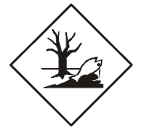 14.6. Precauzioni speciali per gli utilizzatori14.6. Precauzioni speciali per gli utilizzatori14.6. Precauzioni speciali per gli utilizzatori14.6. Precauzioni speciali per gli utilizzatoriDobbiamo prestare attenzione alle stesse informazioni descritte nelle sezioni precedenti.Limitazione per il trasporto tunnel E2.Dobbiamo prestare attenzione alle stesse informazioni descritte nelle sezioni precedenti.Limitazione per il trasporto tunnel E2.Dobbiamo prestare attenzione alle stesse informazioni descritte nelle sezioni precedenti.Limitazione per il trasporto tunnel E2.Dobbiamo prestare attenzione alle stesse informazioni descritte nelle sezioni precedenti.Limitazione per il trasporto tunnel E2.14.7. Trasporto di rinfuse secondo l’allegato II di MARPOL ed il codice IBC14.7. Trasporto di rinfuse secondo l’allegato II di MARPOL ed il codice IBC14.7. Trasporto di rinfuse secondo l’allegato II di MARPOL ed il codice IBC14.7. Trasporto di rinfuse secondo l’allegato II di MARPOL ed il codice IBCNon applicabileNon applicabileNon applicabileNon applicabileSEZIONE 15. INFORMAZIONI SULLA REGOLAMENTAZIONESEZIONE 15. INFORMAZIONI SULLA REGOLAMENTAZIONESEZIONE 15. INFORMAZIONI SULLA REGOLAMENTAZIONESEZIONE 15. INFORMAZIONI SULLA REGOLAMENTAZIONE15.1. Norme e legislazione su salute, sicurezza e ambiente specifiche per la sostanza o la miscela15.1. Norme e legislazione su salute, sicurezza e ambiente specifiche per la sostanza o la miscela15.1. Norme e legislazione su salute, sicurezza e ambiente specifiche per la sostanza o la miscela15.1. Norme e legislazione su salute, sicurezza e ambiente specifiche per la sostanza o la miscelaDirettiva 2012/18/UE del Parlamento Europeo e del Consiglio del 4 luglio 2012 sul controllo del pericolo di incidenti rilevanti connessi con sostanze pericolose, recante modifica e successiva abrogazione della direttiva 96/82/CE del Consiglio. Direttiva 98/24/CE del Consiglio, sulla protezione della salute e della sicurezza dei lavoratori contro i rischi derivanti da agenti chimici durante il lavoro (quattordicesima direttiva particolare ai sensi dell’articolo 16, paragrafo 1, della direttiva 89/391/CEE).Regolamento (UE) n. 528/2012 del Parlamento Europeo e del Consiglio del 22 maggio 2012 relativo alla messa a disposizione sul mercato e all’uso dei biocidi. Direttiva 2012/18/UE del Parlamento Europeo e del Consiglio del 4 luglio 2012 sul controllo del pericolo di incidenti rilevanti connessi con sostanze pericolose, recante modifica e successiva abrogazione della direttiva 96/82/CE del Consiglio. Direttiva 98/24/CE del Consiglio, sulla protezione della salute e della sicurezza dei lavoratori contro i rischi derivanti da agenti chimici durante il lavoro (quattordicesima direttiva particolare ai sensi dell’articolo 16, paragrafo 1, della direttiva 89/391/CEE).Regolamento (UE) n. 528/2012 del Parlamento Europeo e del Consiglio del 22 maggio 2012 relativo alla messa a disposizione sul mercato e all’uso dei biocidi. Direttiva 2012/18/UE del Parlamento Europeo e del Consiglio del 4 luglio 2012 sul controllo del pericolo di incidenti rilevanti connessi con sostanze pericolose, recante modifica e successiva abrogazione della direttiva 96/82/CE del Consiglio. Direttiva 98/24/CE del Consiglio, sulla protezione della salute e della sicurezza dei lavoratori contro i rischi derivanti da agenti chimici durante il lavoro (quattordicesima direttiva particolare ai sensi dell’articolo 16, paragrafo 1, della direttiva 89/391/CEE).Regolamento (UE) n. 528/2012 del Parlamento Europeo e del Consiglio del 22 maggio 2012 relativo alla messa a disposizione sul mercato e all’uso dei biocidi. Direttiva 2012/18/UE del Parlamento Europeo e del Consiglio del 4 luglio 2012 sul controllo del pericolo di incidenti rilevanti connessi con sostanze pericolose, recante modifica e successiva abrogazione della direttiva 96/82/CE del Consiglio. Direttiva 98/24/CE del Consiglio, sulla protezione della salute e della sicurezza dei lavoratori contro i rischi derivanti da agenti chimici durante il lavoro (quattordicesima direttiva particolare ai sensi dell’articolo 16, paragrafo 1, della direttiva 89/391/CEE).Regolamento (UE) n. 528/2012 del Parlamento Europeo e del Consiglio del 22 maggio 2012 relativo alla messa a disposizione sul mercato e all’uso dei biocidi. 15.2. Valutazione della sicurezza chimica15.2. Valutazione della sicurezza chimica15.2. Valutazione della sicurezza chimica15.2. Valutazione della sicurezza chimica Il fornitore non ha effettuato una valutazione de sicurezza chimica.  Il fornitore non ha effettuato una valutazione de sicurezza chimica.  Il fornitore non ha effettuato una valutazione de sicurezza chimica.  Il fornitore non ha effettuato una valutazione de sicurezza chimica. SEZIONE 16. ALTRE INFORMAZIONISEZIONE 16. ALTRE INFORMAZIONISEZIONE 16. ALTRE INFORMAZIONISEZIONE 16. ALTRE INFORMAZIONIRevisione 05: Attualizzazione secondo il REGOLAMENTO (UE) 2016/918 DELLA COMMISSIONE del 19 maggio 2016, recante modifica, ai fini dell'adeguamento al progresso tecnico e scientifico, del regolamento (CE) n. 1272/2008 del Parlamento europeo e del Consiglio relativo alla classificazione, all'etichettatura e all'imballaggio delle sostanze e delle miscele.Revisione 04: Attualizzazione di formato.Revisione 03: Sezione 2: Modifica di pittogrammi, indicazione di pericolo e consiglio di prudenza. Sezione 15: Aggiornamento delle informazioni normative.Revisione 02: File attualizzazione secondo la REGOLAMENTO (UE) 2015/830 DELLA COMMISSIONE del 28 maggio 2015 recante modifica del regolamento (CE) n. 1907/2006 del Parlamento europeo e del Consiglio concernente la registrazione, la valutazione, l'autorizzazione e la restrizione delle sostanze chimiche (REACH).Attualizzazione della composizione e della classificazione. Omologazione sanitaria:Fonti di informazione per la preparazione di questa scheda di dati di sicurezza:- HANDBOOK OF REACTIVE CHEMICALS HAZARDS. BRETHERIC 4ª Ed. 1990- DANGEROUS PROPERTIES INDUSTRIAL MATERIALS (TENTH EDITION) SAX- HAZARDOUS CHEMICALS DATA BOOK (2nd EDITION) G.WEIS.- LIMITES DE EXPOSICIÓN PROFESIONALES INSHT / ACGIH.- IARC (International Agency for Research on Cancer).- NIOSH (National Institute for Occupational Safety and Health).- NTP (National Toxicology Program).- ACGIH (American Conference of Governmental Industrial Hygienist).- OSHA (Occupational Health and Safety Assessment)- INSHT (Instituto Nacional de Seguridad e Higiene en el Trabajo).Le indicazioni contenute in questa scheda corrispondono alle nostre conoscenze al momento dalla messa in stampa. Le informazioni servono per darvi indicazioni circa l'uso sicuro del prodotto indicato sul foglio con i dati di sicurezza, per quanto riguarda la conservazione, la lavorazione, il trasporto e lo smaltimento. Le indicazioni non hanno valore per altri prodotti. Se il prodotto è miscelato con altri materiali o viene lavorato, le indicazioni contenute nel foglio dei dati di sicurezza hanno solo valore indicativo per il nuovo materiale. 
Abbreviazioni:

DNEL: Livello derivato senza effetto
PNEC: Concentrazione prevedibile priva di effetti
NOAEL: Dose priva di effetti avversi osservati
NOEC: Concentrazione priva di effetti osservati
LD50: Dose letale 50%. La LD50 corrisponde alla dose di una sostanza testata che è in grado di provocare 50% di mortalità in un determinato intervallo di tempo.
LC50: Concentrazione letale 50%. La LC50 corrisponde alla concentrazione di una sostanza testata che è in grado di provocare 50% di mortalità in un determinato intervallo di tempo.
EC50: Concentrazione efficace 50%. L'EC50 corrisponde alla concentrazione di una sostanza testata in grado di provocare come effetto 50% di cambiamenti (per esempio, sulla crescita) durante un intervallo di tempo specificato.
BCF: Fattore di bioconcentrazione
PBT: Persistente, bioaccumulabile e tossico
vPvB: molto persistente e molto bioaccumulabileQualsiasi prodotto chimico può essere usato in condizioni sicure, se si conoscono le sue proprietà fisiche e chimiche e se si usano le misure e gli indumenti di sicurezza adeguate.I dati contenuti in questo prospetto sono una guida per l’utente e sono basati in informazioni bibliografiche ed esperienze proprie, cercando di identificare lo stato attuale della tecnica anche se, in nessun modo, possono compromettere la nostra responsabilità. Detta informazione non potrà essere usata in sostituzione di processi brevettati.Gli utenti devono adempiere con le disposizioni legali e regolamenti in vigore e, in particolare, quelli riferiti alla Sicurezza ed Igiene e dello Stoccaggio e Trasporto di Merci Pericolose.Consigliamo ai nostri clienti di realizzare le corrispondenti prove prima dell’uso del prodotto sui nuovi campi non sufficientemente sperimentati.ERCROS S.ASede Legale:Avda. Diagonal 59508014 BarcelonaTel.: +34 934 393 009 Fax: +34 934 874 058Fabbrica:Serrablo 10222600 Sabiñánigo (Huesca)Tel.: +34 974 48 06 00        Fax: +34 974 49 80 06Revisione 05: Attualizzazione secondo il REGOLAMENTO (UE) 2016/918 DELLA COMMISSIONE del 19 maggio 2016, recante modifica, ai fini dell'adeguamento al progresso tecnico e scientifico, del regolamento (CE) n. 1272/2008 del Parlamento europeo e del Consiglio relativo alla classificazione, all'etichettatura e all'imballaggio delle sostanze e delle miscele.Revisione 04: Attualizzazione di formato.Revisione 03: Sezione 2: Modifica di pittogrammi, indicazione di pericolo e consiglio di prudenza. Sezione 15: Aggiornamento delle informazioni normative.Revisione 02: File attualizzazione secondo la REGOLAMENTO (UE) 2015/830 DELLA COMMISSIONE del 28 maggio 2015 recante modifica del regolamento (CE) n. 1907/2006 del Parlamento europeo e del Consiglio concernente la registrazione, la valutazione, l'autorizzazione e la restrizione delle sostanze chimiche (REACH).Attualizzazione della composizione e della classificazione. Omologazione sanitaria:Fonti di informazione per la preparazione di questa scheda di dati di sicurezza:- HANDBOOK OF REACTIVE CHEMICALS HAZARDS. BRETHERIC 4ª Ed. 1990- DANGEROUS PROPERTIES INDUSTRIAL MATERIALS (TENTH EDITION) SAX- HAZARDOUS CHEMICALS DATA BOOK (2nd EDITION) G.WEIS.- LIMITES DE EXPOSICIÓN PROFESIONALES INSHT / ACGIH.- IARC (International Agency for Research on Cancer).- NIOSH (National Institute for Occupational Safety and Health).- NTP (National Toxicology Program).- ACGIH (American Conference of Governmental Industrial Hygienist).- OSHA (Occupational Health and Safety Assessment)- INSHT (Instituto Nacional de Seguridad e Higiene en el Trabajo).Le indicazioni contenute in questa scheda corrispondono alle nostre conoscenze al momento dalla messa in stampa. Le informazioni servono per darvi indicazioni circa l'uso sicuro del prodotto indicato sul foglio con i dati di sicurezza, per quanto riguarda la conservazione, la lavorazione, il trasporto e lo smaltimento. Le indicazioni non hanno valore per altri prodotti. Se il prodotto è miscelato con altri materiali o viene lavorato, le indicazioni contenute nel foglio dei dati di sicurezza hanno solo valore indicativo per il nuovo materiale. 
Abbreviazioni:

DNEL: Livello derivato senza effetto
PNEC: Concentrazione prevedibile priva di effetti
NOAEL: Dose priva di effetti avversi osservati
NOEC: Concentrazione priva di effetti osservati
LD50: Dose letale 50%. La LD50 corrisponde alla dose di una sostanza testata che è in grado di provocare 50% di mortalità in un determinato intervallo di tempo.
LC50: Concentrazione letale 50%. La LC50 corrisponde alla concentrazione di una sostanza testata che è in grado di provocare 50% di mortalità in un determinato intervallo di tempo.
EC50: Concentrazione efficace 50%. L'EC50 corrisponde alla concentrazione di una sostanza testata in grado di provocare come effetto 50% di cambiamenti (per esempio, sulla crescita) durante un intervallo di tempo specificato.
BCF: Fattore di bioconcentrazione
PBT: Persistente, bioaccumulabile e tossico
vPvB: molto persistente e molto bioaccumulabileQualsiasi prodotto chimico può essere usato in condizioni sicure, se si conoscono le sue proprietà fisiche e chimiche e se si usano le misure e gli indumenti di sicurezza adeguate.I dati contenuti in questo prospetto sono una guida per l’utente e sono basati in informazioni bibliografiche ed esperienze proprie, cercando di identificare lo stato attuale della tecnica anche se, in nessun modo, possono compromettere la nostra responsabilità. Detta informazione non potrà essere usata in sostituzione di processi brevettati.Gli utenti devono adempiere con le disposizioni legali e regolamenti in vigore e, in particolare, quelli riferiti alla Sicurezza ed Igiene e dello Stoccaggio e Trasporto di Merci Pericolose.Consigliamo ai nostri clienti di realizzare le corrispondenti prove prima dell’uso del prodotto sui nuovi campi non sufficientemente sperimentati.ERCROS S.ASede Legale:Avda. Diagonal 59508014 BarcelonaTel.: +34 934 393 009 Fax: +34 934 874 058Fabbrica:Serrablo 10222600 Sabiñánigo (Huesca)Tel.: +34 974 48 06 00        Fax: +34 974 49 80 06Revisione 05: Attualizzazione secondo il REGOLAMENTO (UE) 2016/918 DELLA COMMISSIONE del 19 maggio 2016, recante modifica, ai fini dell'adeguamento al progresso tecnico e scientifico, del regolamento (CE) n. 1272/2008 del Parlamento europeo e del Consiglio relativo alla classificazione, all'etichettatura e all'imballaggio delle sostanze e delle miscele.Revisione 04: Attualizzazione di formato.Revisione 03: Sezione 2: Modifica di pittogrammi, indicazione di pericolo e consiglio di prudenza. Sezione 15: Aggiornamento delle informazioni normative.Revisione 02: File attualizzazione secondo la REGOLAMENTO (UE) 2015/830 DELLA COMMISSIONE del 28 maggio 2015 recante modifica del regolamento (CE) n. 1907/2006 del Parlamento europeo e del Consiglio concernente la registrazione, la valutazione, l'autorizzazione e la restrizione delle sostanze chimiche (REACH).Attualizzazione della composizione e della classificazione. Omologazione sanitaria:Fonti di informazione per la preparazione di questa scheda di dati di sicurezza:- HANDBOOK OF REACTIVE CHEMICALS HAZARDS. BRETHERIC 4ª Ed. 1990- DANGEROUS PROPERTIES INDUSTRIAL MATERIALS (TENTH EDITION) SAX- HAZARDOUS CHEMICALS DATA BOOK (2nd EDITION) G.WEIS.- LIMITES DE EXPOSICIÓN PROFESIONALES INSHT / ACGIH.- IARC (International Agency for Research on Cancer).- NIOSH (National Institute for Occupational Safety and Health).- NTP (National Toxicology Program).- ACGIH (American Conference of Governmental Industrial Hygienist).- OSHA (Occupational Health and Safety Assessment)- INSHT (Instituto Nacional de Seguridad e Higiene en el Trabajo).Le indicazioni contenute in questa scheda corrispondono alle nostre conoscenze al momento dalla messa in stampa. Le informazioni servono per darvi indicazioni circa l'uso sicuro del prodotto indicato sul foglio con i dati di sicurezza, per quanto riguarda la conservazione, la lavorazione, il trasporto e lo smaltimento. Le indicazioni non hanno valore per altri prodotti. Se il prodotto è miscelato con altri materiali o viene lavorato, le indicazioni contenute nel foglio dei dati di sicurezza hanno solo valore indicativo per il nuovo materiale. 
Abbreviazioni:

DNEL: Livello derivato senza effetto
PNEC: Concentrazione prevedibile priva di effetti
NOAEL: Dose priva di effetti avversi osservati
NOEC: Concentrazione priva di effetti osservati
LD50: Dose letale 50%. La LD50 corrisponde alla dose di una sostanza testata che è in grado di provocare 50% di mortalità in un determinato intervallo di tempo.
LC50: Concentrazione letale 50%. La LC50 corrisponde alla concentrazione di una sostanza testata che è in grado di provocare 50% di mortalità in un determinato intervallo di tempo.
EC50: Concentrazione efficace 50%. L'EC50 corrisponde alla concentrazione di una sostanza testata in grado di provocare come effetto 50% di cambiamenti (per esempio, sulla crescita) durante un intervallo di tempo specificato.
BCF: Fattore di bioconcentrazione
PBT: Persistente, bioaccumulabile e tossico
vPvB: molto persistente e molto bioaccumulabileQualsiasi prodotto chimico può essere usato in condizioni sicure, se si conoscono le sue proprietà fisiche e chimiche e se si usano le misure e gli indumenti di sicurezza adeguate.I dati contenuti in questo prospetto sono una guida per l’utente e sono basati in informazioni bibliografiche ed esperienze proprie, cercando di identificare lo stato attuale della tecnica anche se, in nessun modo, possono compromettere la nostra responsabilità. Detta informazione non potrà essere usata in sostituzione di processi brevettati.Gli utenti devono adempiere con le disposizioni legali e regolamenti in vigore e, in particolare, quelli riferiti alla Sicurezza ed Igiene e dello Stoccaggio e Trasporto di Merci Pericolose.Consigliamo ai nostri clienti di realizzare le corrispondenti prove prima dell’uso del prodotto sui nuovi campi non sufficientemente sperimentati.ERCROS S.ASede Legale:Avda. Diagonal 59508014 BarcelonaTel.: +34 934 393 009 Fax: +34 934 874 058Fabbrica:Serrablo 10222600 Sabiñánigo (Huesca)Tel.: +34 974 48 06 00        Fax: +34 974 49 80 06Revisione 05: Attualizzazione secondo il REGOLAMENTO (UE) 2016/918 DELLA COMMISSIONE del 19 maggio 2016, recante modifica, ai fini dell'adeguamento al progresso tecnico e scientifico, del regolamento (CE) n. 1272/2008 del Parlamento europeo e del Consiglio relativo alla classificazione, all'etichettatura e all'imballaggio delle sostanze e delle miscele.Revisione 04: Attualizzazione di formato.Revisione 03: Sezione 2: Modifica di pittogrammi, indicazione di pericolo e consiglio di prudenza. Sezione 15: Aggiornamento delle informazioni normative.Revisione 02: File attualizzazione secondo la REGOLAMENTO (UE) 2015/830 DELLA COMMISSIONE del 28 maggio 2015 recante modifica del regolamento (CE) n. 1907/2006 del Parlamento europeo e del Consiglio concernente la registrazione, la valutazione, l'autorizzazione e la restrizione delle sostanze chimiche (REACH).Attualizzazione della composizione e della classificazione. Omologazione sanitaria:Fonti di informazione per la preparazione di questa scheda di dati di sicurezza:- HANDBOOK OF REACTIVE CHEMICALS HAZARDS. BRETHERIC 4ª Ed. 1990- DANGEROUS PROPERTIES INDUSTRIAL MATERIALS (TENTH EDITION) SAX- HAZARDOUS CHEMICALS DATA BOOK (2nd EDITION) G.WEIS.- LIMITES DE EXPOSICIÓN PROFESIONALES INSHT / ACGIH.- IARC (International Agency for Research on Cancer).- NIOSH (National Institute for Occupational Safety and Health).- NTP (National Toxicology Program).- ACGIH (American Conference of Governmental Industrial Hygienist).- OSHA (Occupational Health and Safety Assessment)- INSHT (Instituto Nacional de Seguridad e Higiene en el Trabajo).Le indicazioni contenute in questa scheda corrispondono alle nostre conoscenze al momento dalla messa in stampa. Le informazioni servono per darvi indicazioni circa l'uso sicuro del prodotto indicato sul foglio con i dati di sicurezza, per quanto riguarda la conservazione, la lavorazione, il trasporto e lo smaltimento. Le indicazioni non hanno valore per altri prodotti. Se il prodotto è miscelato con altri materiali o viene lavorato, le indicazioni contenute nel foglio dei dati di sicurezza hanno solo valore indicativo per il nuovo materiale. 
Abbreviazioni:

DNEL: Livello derivato senza effetto
PNEC: Concentrazione prevedibile priva di effetti
NOAEL: Dose priva di effetti avversi osservati
NOEC: Concentrazione priva di effetti osservati
LD50: Dose letale 50%. La LD50 corrisponde alla dose di una sostanza testata che è in grado di provocare 50% di mortalità in un determinato intervallo di tempo.
LC50: Concentrazione letale 50%. La LC50 corrisponde alla concentrazione di una sostanza testata che è in grado di provocare 50% di mortalità in un determinato intervallo di tempo.
EC50: Concentrazione efficace 50%. L'EC50 corrisponde alla concentrazione di una sostanza testata in grado di provocare come effetto 50% di cambiamenti (per esempio, sulla crescita) durante un intervallo di tempo specificato.
BCF: Fattore di bioconcentrazione
PBT: Persistente, bioaccumulabile e tossico
vPvB: molto persistente e molto bioaccumulabileQualsiasi prodotto chimico può essere usato in condizioni sicure, se si conoscono le sue proprietà fisiche e chimiche e se si usano le misure e gli indumenti di sicurezza adeguate.I dati contenuti in questo prospetto sono una guida per l’utente e sono basati in informazioni bibliografiche ed esperienze proprie, cercando di identificare lo stato attuale della tecnica anche se, in nessun modo, possono compromettere la nostra responsabilità. Detta informazione non potrà essere usata in sostituzione di processi brevettati.Gli utenti devono adempiere con le disposizioni legali e regolamenti in vigore e, in particolare, quelli riferiti alla Sicurezza ed Igiene e dello Stoccaggio e Trasporto di Merci Pericolose.Consigliamo ai nostri clienti di realizzare le corrispondenti prove prima dell’uso del prodotto sui nuovi campi non sufficientemente sperimentati.ERCROS S.ASede Legale:Avda. Diagonal 59508014 BarcelonaTel.: +34 934 393 009 Fax: +34 934 874 058Fabbrica:Serrablo 10222600 Sabiñánigo (Huesca)Tel.: +34 974 48 06 00        Fax: +34 974 49 80 06